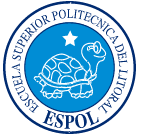 ESCUELA SUPERIOR POLITÉCNICA DEL LITORALInstituto de Ciencias MatemáticasIngeniería en Auditoría y Control de Gestión“Diseño de un Sistema de Gestión y Control Operacional de los activos críticos para una empresa que se dedica a la comercialización de camarón, productos de bambú, y servicios de capacitación en calidad, seguridad y medio ambiente, ubicada en la ciudad de Guayaquil, durante el período 2009.”TESINA DE GRADOSEMINARIOS DE GRADUACIÓN: GERENCIA DE ACTIVOSPrevio a la obtención del título de:INGENIERA EN AUDITORÍA Y CONTROL DE GESTIÓNPresentado por:	IVETTE DENNISSE SEMINARIO BENALCÁZAR 	LUISA MARÍA ZÚÑIGA MEDRANOGuayaquil – Ecuador2009DEDICATORIAA Dios, a mis padres José y Katty, a mi hermana Ingrid a mi sobrinito Mathews, y a mi mamita Norma, personas importantes por todo su amor y comprensión a lo largo de mi vida, por confiar y creer en mí.Ivette Seminario BenalcázarA mis padres, a mi abuelita Luisa, a mis hermanos, a mi novio Arturo, pilares fundamentales en mi vida; por el apoyo vertido, su tiempo y dedicación, quienes me ayudaron a hacer realidad mis sueños y anhelos. Luisa María Zúñiga M.AGRADECIMIENTOLe doy gracias a Dios por la vida que me ha brindado y su luz que ha alumbrado mi camino, a mis padres José y Katty por su amor, comprensión, por su apoyo incondicional y por estar en todos los momentos importantes de mi vida , sin ellos no sería lo que soy, a mi madre por haberme enseñado a vencer los obstáculos y hacerle frente siempre a los problemas, a mi padre que con su trabajo me enseñó la perseverancia; a mi mamita Norma por su amor y su apoyo; y por haber creído siempre en mí, por ser mi ejemplo de lucha ante la vida. A mi ñaña Ingrid por darme ánimos cuando lo necesitaba y habiéndome ayudado en todo lo que dentro de sus posibilidades estuviera. A mi ángel Mathews que soportó mis últimas amanecidas durante la elaboración de este proyecto. A mi amiga Luisa, mi compañera de estudios, juntas empezamos esta etapa y  hoy finalmente la concluimos con esta tesina. A Mariani y Hugo por su apoyo incondicional.A mis profesores y en especial a los maestros de la vida por sus enseñanzas impartidas con dedicación en cada una de sus clases.Y finalmente pero no menos importantes a todos mis amigos por interminables jornadas de estudio y diversión, a lo largo de estos 4 años.Con Amor, Ivette Dennisse.Mis más sinceros agradecimientos a: Dios, mis Padres, mi Abuelita Luisa, mis Hermanos, mis Amigos Hugo y Mariana, mis Profesores,  mi incondicional e inseparable hermana y amiga Ivette, al amor de mi vida Arturo, seres que me proporcionaron las fuerzas necesarias para seguir adelante.Luisa María Zúñiga M.TRIBUNAL DE GRADUACIÓN__________________________			          __________________________ Ing. Guillermo Baquerizo Palma                                         Ing. Cristian Arias Ulloa PRESIDENTE DEL TRIBUNAL			 	       DIRECTOR DE TESISDECLARACIÓN EXPRESA“La responsabilidad del contenido de esta Tesina de Grado, me corresponde; yel patrimonio intelectual de la misma a la ESCUELA SUPERIORPOLITÉCNICA DEL LITORAL”.(Reglamento de Graduación de la ESPOL).      ______________________                                ______________________     Ivette Dennisse Seminario B.                                   Luisa María Zúñiga M.RESUMENEl presente trabajo aplica la implementación de un sistema de gestión y control operacional a los activos críticos de la organización sujeta al presente trabajo.La compañía en la cual se realizó la implementación se dedica a la comercialización de camarón, de productos de bambú y brinda servicios de capacitación en temas referentes a calidad, seguridad y medio ambiente.En el capítulo I se resume el marco teórico en el que se explica los conceptos de cada una de las filosofías empleadas y que serán la base para la elaboración de este trabajo.En el capítulo II se presenta la información general de la empresa obtenida como punto de referencia para conocimiento de la situación inicial de la misma.En el capítulo III se realiza el diseño del sistema de gestión, lo que comprende la ejecución y aplicación de los 8 pilares fundamentales del mantenimiento productivo total.En el capítulo IV se desarrollará la aplicación informática de soporte del sistema, el cual es un software que brindará a la organización una interacción con los procesos.En el capítulo V se hallarán las conclusiones y recomendaciones realizadas a la administración de la organización que garantizarán el mejoramiento de los activos sujetos al análisis.ÍNDICE GENERALCAPÍTULO I1.	MARCO TEÓRICO	11.1	INTRODUCCIÓN	1    1.2    CONCEPTOS	1	1.2.1 EQUIPOS CRÍTICOS	1    1.2.2	OEE	2	1.2.2.1 DISPONIBILIDAD	3	1.2.2.2 RENDIMIENTO	4	1.2.2.3 CALIDAD	4     1.2.3	TPM	5	1.2.3.1 LAS SEIS GRANDES PÉRDIDAS	6	1.2.3.2 LOS OCHO PILARES	7	1.2.3.3 LAS CINCO S	10CAPÍTULO II2.CONOCIMIENTO DEL NEGOCIO	152.1	HISTORIA	152.2	MISIÓN	162.3	VISIÓN	172.4	POLÍTICAS INTERNAS	172.5	ORGANIGRAMA	182.6	PLANTILLA DE PERSONAL	192.7	MANUAL DE ORGANIZACIÓN Y DESCRIPCIÓN DE PUESTOS	192.7.1 GERENTE GENERAL Y GERENTE DE OPERACIONES	192.7.2 CONTADOR	202.7.3 ASISTENTES CONTABLES	212.7.4 RELACIONISTA PÚBLICA Y CAPACITADORES	212.7.5 BODEGUERO	212.7.6 MENSAJERO/LIMPIEZA	222.8	PROGRAMA DE INDUCCIÓN	222.8.1	PROCESO DE INDUCCIÓN	232.9	PROGRAMA DE CAPACITACIÓN	242.10 DIAGNÓSTICO SITUACIONAL	25CAPÍTULO III3.	DISEÑO DEL SISTEMA DE GESTIÓN	363.1.	MANTENIMIENTO PRODUCTIVO TOTAL - TPM	36    3.1.1. MANTENIMIENTO CONTINUO	37    3.1.2.	MANTENIMIENTO AUTÓNOMO	43	3.1.2.1 TARJETAS DE ACTIVO	43	3.1.2.2 EQUIPOS CRÍTICOS	44	3.1.2.3 PROCEDIMIENTOS DE OPERACIÓN DE EQUIPOS	48	3.1.2.3.1 IMPRESORA	48	3.1.2.3.2 PC’S DE ESCRITORIO	51    3.1.3 MANTENIMIENTO PLANIFICADO	55	3.1.3.1 PLAN DE MANTENIMIENTO	55	3.1.3.2 ÓRDENES DE MANTENIMIENTO	59	3.1.3.3 AVERÍAS	60     3.1.4 MANTENIMIENTO DE CALIDAD	60     3.1.5 PREVENCIÓN DE MANTENIMIENTO	61     3.1.6 ÁREAS ADMINISTRATIVAS	65     3.1.7 EDUCACIÓN Y ENTRENAMIENTO	72	3.1.7.1 PLAN DE CAPACITACIÓN	72	3.1.7.2 PLAN DE INDUCCIÓN	82     3.1.8.	 SEGURIDAD Y MEDIOAMBIENTE	88	3.1.8.1 NORMATIVAS	88	3.1.8.2 ANÁLISIS DE RIESGOS LABORAL	89	3.1.8.3 ANÁLISIS IMPACTOS AMBIENTALES	90CAPÍTULO IV	91DESARROLLO DE LA APLICACIÓN INFORMÁTICA………………………………...894.1 OBJETIVOS………………………………………………………………….………..89	4.1.1 OBJETIVOS GENERALES……………………………………………..……..894.1.2 OBJETIVOS ESPECÍFICOS…………………………………………………..894.2 PERFILES DE USUARIO…………………………………………………………….904.3 FUNCIONES BÁSICAS………………………………………………………………90	4.3.1 FUNCIONES DE LOS ICONOS………………………………………………914.4 INSTRUCTIVO…………………………………………………………………….…..92	4.4.1 PANTALLA INICIAL…………………………………………………………….92	4.4.2 PANTALLA PRINCIPAL………………………………………………………..92	4.4.3 ORGANIZACIÓN………………………………………………………………..93	4.4.4 MANTENIMIENTO AUTÓNOMO……………………………………………..97	4.4.5 SEGURIDAD Y MEDIO AMBIENTE…………………………………..……1004.4.6 EDUCACIÓN Y ENTRENAMIENTO………………………………………..1044.4.7 MANTENIMIENTO DE LA CALIDAD ………………………………………111CAPÍTULO V……………………………………………………………………………….1155.	CONCLUSIONES Y RECOMENDACIONES	1155.1.	CONCLUSIONES	1155.2.	RECOMENDACIONES	117ÍNDICE DE GRÁFICOSGráfico 1.1.- Las 6 grandes pérdidas	6Gráfico 1.2.- Las 5's	11Gráfico 1.3.- Ciclo de Deming	13Gráfico 2.1.- Organigrama	18Gráfico 2.2.- Proceso de inducción que la empresa realiza	23Gráfico 2.3.- Proceso de Asesoramiento	25Gráfico 2.4.- Cantidad de Equipos de Computación	26Gráfico 2.5.- Problemas con la Impresora	27Gráfico 2.6.- Problemas Globales de la Impresora (Días)	28Gráfico 2.7.- Problemas con las PC's	29Gráfico 2.8.-Problemas Globales de las PC's	29Gráfico 2.9.- Plano de las oficinas	32Gráfico 3.1.- Modelo de Análisis de fallas	37Gráfico 3.2.- Matriz Modo y Efecto de falla PC's	40Gráfico 3.3.- Matriz de Modo y Efecto de falla Impresora	41Gráfico 3.4.- Tarjeta de Activo	44Gráfico 3.5.- Fallas en los equipos críticos	45Gráfico 3.6.- Motivos de fallas de Impresora	46Gráfico 3.7.- Motivos de fallas en las PC's	47Gráfico 3.8.- Flujograma Impresora	48Gráfico 3.9.- Flujograma PC's	51Gráfico 3.10.- Formato Orden de Trabajo	59Gráfico 3.11.- Formato Averías	60Gráfico 3.12.- Formato Órdenes de Control...………………………….…………………..59Gráfico 3.13.- Clasificación (Seiri)……………………………………….…………………..73Gráfico 3.14.- Pasos Clasificación (Seiri)………..………….………….…………………..73Gráfico 3.15.- Ordenar (Seiton)……………………………….……………………………..74Gráfico 3.16.- Pasos Ordenar (Seiton)………...………….………….……………………..74Gráfico 3.17.- Limpieza (Seiso)…………...……….………….……………………………..75Gráfico 3.18.- Pasos Limpieza (Seiso)………...………….………….……………………..75Gráfico 3.19.- Señalización (Seiketsu)…...……………….……….………………………..76Gráfico 3.20.- Pasos Señalización (Seiketsu)…...……….………….……………………..76Gráfico 3.21.- Disciplina (Shitsuke)……..…………….…….…….…………….…………..77Gráfico 3.22.- Pasos Disciplina (Shitsuke)………………….……….…………….………..77Gráfico 4.1.- Funciones de los íconos…….....…….…...….…….…….………….………..91Gráfico 4.2.- Pantalla inicial………...……....………….…….……….…………….………..92Gráfico 4.3.- Pantalla principal….....…….…………….…….……….…………….………..93Gráfico 4.4.- Ingreso de áreas………..….…...….…………………...……………………..94ÍNDICE DE TABLASTabla 1.1.- Esquema del OEE	3Tabla 2.1.- Plantilla de personal	19Tabla 3.1.- Activos Fijos	36Tabla 3.2.- Costos de Mantenimiento	43Tabla 3.3.- Problemas por cantidad de Beeps	54Tabla 3.4.- Cronograma Proyector	56Tabla 3.5.- Cronograma Impresora	57Tabla 3.6.- Cronograma PC's y Portátiles	58Tabla 3.7.- Frecuencia de Mantenimiento Preventivo	62Tabla 3.8.- Proceso de recepción del requerimiento……..……………………………….64Tabla 3.9.- Proceso de registro en bitácora………………………..……………………….64Tabla 3.10.- Proceso de revisión de bitácora……………………………………...……….65Tabla 3.11.- Proceso de revisión y diagnóstico…………………………………………….65Tabla 3.12.- Proceso de ejecución de la solución…………………………………………66Tabla 3.13.- Proceso de elaboración de reporte…………………………………………..66Tabla 3.14.- Proceso de entrega de equipo………………………………………………..67Tabla 3.15.- Proceso Gestión de la Dirección	70Tabla 3.16.- Proceso de Gestión de la Calidad	71Tabla 3.17.- Cronograma plan de capacitación (8 pilares TPM)…………………...…….71Tabla 3.18.- Cronograma plan de capacitación (5 S´s)….…………………………….….72Tabla 3.19.- Registro de capacitaciones (8 pilares TPM)……...………………..………..78Tabla 3.20.- Registro de capacitaciones (5 S´s)………………………………….………..79Tabla 3.21.- Pasos para inducción………………………………………….……………….81Tabla 3.22.- Matriz de riesgos laborales……….…..……………………………………….87Tabla 3.23.- Matriz de análisis de impactos ambientales…...…………………………….88ÍNDICE DE ANEXOSAnexo 1.1.- Afiche de Seiri y Seiton……………………………………………………..…123Anexo 1.2.- Afiche de Seiso y Seiketsu……………………………………………………124Anexo 1.3.- Afiche de Shitsuke……………………………………………………………..125ABREVIATURASOEE		 Overall Equipment EffectivenessISO		International Organization for Standardization TPM		Total Productive MaintenanceFMEA		Failure Modes and Effects AnalysisPAS		Publicly Available SpecificationINTRODUCCIÓNLa presente tesina trata sobre el Diseño de un Sistema de Gestión y Control Operacional de los activos críticos de una empresa en la ciudad de Guayaquil, cuyos objetivos principales son la comercialización de camarón, productos de bambú, y servicios de capacitación en calidad, seguridad y medio ambiente, para este diseño se realizará el estudio de estas operaciones durante el período 2009.Los objetivos que se persiguen con este diseño de un Sistema de Gestión, es recaudar toda la información necesaria de los equipos críticos y sus respectivos análisis que permitan la implantación de medidas que minimicen el impacto de afectación en la organización, si uno de estos equipos falla, y de esta forma administrar correctamente los recursos de la empresa.La metodología que se aplicará en la organización será el TPM (Total Productive Maintenance) y la filosofía de las 5´S.CAPÍTULO IMARCO TEÓRICOINTRODUCCIÓNEn este capítulo se presentarán los conceptos básicos que se aplicaron en el análisis de la gerencia de activos que se realizó en la compañía.CONCEPTOSEQUIPOS CRÍTICOSPara que un equipo sea considerado como crítico, se debe entender que su falla afecta de modo directo la continuidad del proceso productivo, ya que interrumpe la operación y afecta directamente los parámetros de productividad.La criticidad de los equipos se define dependiendo del punto de vista de quien evalúe los impactos; por ejemplo, desde el punto de vista de los mantenedores, los equipos críticos serían aquellos que detienen o paralizan la labor productiva, desde el punto de vista financiero los equipos críticos son aquellos que concentran el mayor valor monetario (activos), y desde el punto de vista de supply chain management, éstos serían los que tienen inestabilidad en su aprovisionamiento (escasez).
Lo más lógico es una combinación de los tres criterios, para agrupar aquellos equipos críticos para la compañía.OEEEs el acrónimo para Efectividad Global del Equipo y muestra el porcentaje de efectividad de una máquina con respecto a su máquina ideal equivalente. La diferencia la constituyen las pérdidas de tiempo, las pérdidas de velocidad y las pérdidas de calidad.Tiene como objetivo ayudar a los operarios ya que al reflejar en un documento la evolución de las pérdidas de la máquina, promueve las acciones hacia su eliminación, y mostrar a su vez que las relaciones que existen entre las pérdidas en disponibilidad, rendimiento y calidad reducen la efectividad de las máquinas.Los elementos principales que componen el OEE son disponibilidad, el rendimiento y la calidad, y su fórmula está dada por:OEE = ratio de disponibilidad x ratio de rendimiento x ratio de calidad (%).Si no hay pérdidas el OEE sería del 100% (la máquina ideal).Tabla .1.- Esquema del OEEDISPONIBILIDADSe refiere a la habilidad de la comunidad de usuarios para acceder a los equipos, al sistema, realizar trabajos, recursos. RENDIMIENTOEs una proporción entre el resultado obtenido y los medios que se utilizaron. El diccionario de la lengua española define al rendimiento como: “Producto o utilidad que rinde o da una persona o cosa”.Para Koontz y Weihrich, la eficiencia es "el logro de las metas con la menor cantidad de recursos"; el rendimiento está ligado con la eficiencia ya que éste representa operar de modo que los recursos sean utilizados de forma más adecuada.CALIDADEdwards Deming define calidad como: "la calidad no es otra cosa más que una serie de cuestionamientos hacia una mejora continua".El Dr. Juran define como: “la calidad es la adecuación para el uso satisfaciendo las necesidades del cliente".
Kaoru Ishikawa define a la calidad como: "Desarrollar, diseñar, manufacturar y mantener un producto de calidad que sea el más económico, el útil y siempre satisfactorio para el consumidor".Según la norma ISO 9000, calidad es: “Grado en el cual un conjunto de características inherentes cumplen con los requisitos”Según Robbins y Coulter, eficacia se define como "hacer las cosas correctas", es decir; las actividades de trabajo con las que la organización alcanza sus objetivos; es por esto que la eficacia está relacionada con la calidad.TPMEs el acrónimo para Mantenimiento Productivo Total y es una estrategia para mejorar la efectividad de los procesos productivos de una empresa. Para ello se utiliza un método que permite que las máquinas que tenemos en la actualidad fabriquen más productos “buenos”.El TPM tiene como objetivo perseguir una situación productiva ideal, sin averías, sin defectos, sin pérdidas debidas a productos de baja calidad, sin accidentes, daños, ni problemas de salud. Esta situación ideal se puede conseguir mediante un proceso de mejora continua que requiere la total implicación de todos los empleados, desde los operarios de planta hasta los niveles más altos de la dirección de la empresa.La estrategia del TPM es identificar y eliminar las Seis Grandes Pérdidas.LAS SEIS GRANDES PÉRDIDASEn la operación de una máquina o equipo, se pueden distinguir seis tipos de desperdicios. Éstos se denominan pérdidas, porque conducen a disminuir la efectividad de los mismos. Las pérdidas de tiempo están definidas como el tiempo durante el cual la máquina o el equipo debió haber estado produciendo pero no lo estuvo.La pérdida de velocidad implica que la máquina está funcionando pero no a su velocidad máxima; y,La pérdida de calidad ocurre cuando la máquina fabrica productos que no son buenos a la primera.LOS OCHO PILARES Sirven de apoyo para la construcción de un sistema de producción ordenado. Se implantan siguiendo una metodología disciplinada, potente y efectiva. Los pilares considerados como necesarios para el desarrollo del TPM en una organización son ocho:Mejoras Enfocadas Son actividades que se desarrollan con la intervención de las diferentes áreas comprometidas en el proceso productivo, con el objeto de maximizar la efectividad global de equipos, procesos y plantas. Mantenimiento Autónomo Una de las actividades del sistema TPM es la participación del personal de producción en las actividades de mantenimiento. Este es uno de los procesos de mayor impacto en la mejora de la productividad. Su propósito es involucrar al operador en el cuidado del equipamiento a través de un alto grado de formación y preparación profesional, respeto de las condiciones de operación, conservación de las áreas de trabajo libres de contaminación, suciedad y desorden.Mantenimiento PlanificadoSu objetivo es el de eliminar los problemas del equipamiento a través de acciones de mejora, prevención y predicción. Mantenimiento de  Tiene como propósito mejorar la calidad del producto reduciendo la variabilidad, mediante el control de las condiciones de los componentes y equipos que tienen directo impacto en las características de calidad del producto.  Prevención del MantenimientoActividades de mejora, con el objeto de reducir los costes de mantenimiento durante su explotación. Las técnicas de prevención de mantenimiento se fundamentan en la teoría de la fiabilidad, esto exige contar con buenas bases de datos sobre frecuencia de averías y reparaciones. Áreas administrativasEsta clase de actividades no involucra el equipo productivo. Departamentos como planificación, desarrollo y administración no producen un valor directo como producción, pero facilitan y ofrecen el apoyo necesario para que el proceso productivo funcione eficientemente, con los menores costes, oportunidad solicitada y con la más alta calidad. Su apoyo normalmente es ofrecido a través de un proceso que produce información. Allí también las pérdidas potenciales a ser recuperadas son enormes.Educación y EntrenamientoLas habilidades tienen que ver con la correcta forma de interpretar y actuar de acuerdo a las condiciones establecidas para el buen funcionamiento de los procesos. Es el conocimiento adquirido a través de la reflexión y experiencia acumulada en el trabajo diario durante un tiempo. Seguridad y MedioambienteEl número de accidentes crece en proporción al número de pequeñas paradas. Por ese motivo el desarrollo del mantenimiento autónomo y una efectiva implementación de las 5´S son la base de la seguridad. La práctica de los procesos TPM crean responsabilidad por el cumplimiento de los reglamentos y estándares, lo que disminuye las pérdidas y  mejora la productividad.LAS CINCO SEl método de las 5 « S », así denominado por la primera letra (en japonés) de cada una de sus cinco etapas, es una técnica de gestión japonesa basada en cinco principios simples:Seiri: Clasificación. Separar innecesarios Seiton: Ordenar. Situar necesarios Seisō: Limpieza. Suprimir suciedad Seiketsu: Señalizar anomalías Shitsuke: Disciplina. Seguir mejorando FMEAEl FMEA significa modo  de fallas y análisis de los efectos, es una metodología cuyo objetivo es identificar modos de fallo potenciales, para determinar su efecto sobre la operación del producto, y poder identificar acciones para atenuar las fallas.Entre las ventajas que el FMEA posee, podemos destacar las siguientes: Mejorar la confiabilidad y la calidad de producto/proceso. Aumenta la satisfacción de cliente. Identificación y eliminación tempranas de los modos de fallo potenciales de producto/proceso. Da la prioridad a las deficiencias de producto/proceso. Acentúa la prevención del problema. PASS 55Es una norma internacional para la gerencia óptima de los activos.La norma PAS 55 es un conjunto de actividades y procedimientos que conjuntamente aplican y está basada en la metodología PLAN-DO-ACT-CHECK (Ciclo PDAC).Su objetivo principal se basa en sistematizar y coordinar las actividades y prácticas a través de las cuales una organización gerencia óptimamente sus activos físicos y el desempeño de los factores relacionados como los riesgos, gastos durante el ciclo de vida de los mismos, con el fin de lograr los planes estratégicos organizacionales.CICLO DEMINGTambién conocido como el ciclo PDCA, es una estrategia de mejora continua de la calidad basada en cuatro pasos que son Plan, Do, Check, Act. Gráfico 1..-Ciclo de DemingLas ventajas que brinda el ciclo de Deming, son las siguientes: Proceso que soluciona problemas.Desarrollo contínuo.Desarrollo de recursos humanos.Rutina diaria de administración del individuo y/o equipo.El ciclo de Deming es aplicado a la organización que se está analizando; como ejemplo de ella, podemos indicar que la mejora contínua del proceso de capacitación basada en el ciclo PHVA (planificar, hacer, verificar y actuar), debe vincularse a los objetivos de la organización, de modo que cada competencia, conducta, conocimiento y habilidad individual tribute a los resultados de la organización, en equipos que se apropien y desarrollen el aprendizaje colectivo.CAPÍTULO IICONOCIMIENTO DEL NEGOCIOHISTORIALa  empresa posee tres filiales, que se dedican a comercializar camarones, productos de bambú y capacitaciones de sistemas de gestión a nivel empresarial.En la compra y venta de camarón, cabe recalcar que ellos no realizan la producción del camarón en las piscinas de cultivo, ellos son los intermediaros entre los productores y otras empresas. Su trayectoria y experiencia  se la han ganado con esfuerzo y dedicación en esta década.  Opera como Sociedad Anónima de comercialización de camarón desde 1999, sus oficinas están ubicadas en la ciudad de Guayaquil y Samborondón.La filial de comercialización de bambú es parecida a la de camarón, ya que ellos son intermediarios entre los que fabrican dichos productos y realizan ventas directas a las empresas.La filial de capacitación está dedicada a la formación de las empresas que vayan a acreditarse,  actualizar su acreditación o recibir asesoramiento  de las Normas ISO y OHSAS. Por lo cual es obligación de la administración de la empresa contar con el capital humano idóneo para la realización de esta actividad, altamente capacitado y en mejoramiento continuo.MISIÓNInspirar, propiciar y habilitar procesos y sistemas de innovación en gestión, que aseguren sostenibilidad en las organizaciones, para que ejerzan su función generadora de riqueza y bienestar social y ambiental.VISIÓNSer reconocidos como una organización seria a nivel nacional, que aporta decisivamente a la evolución exitosa de las organizaciones y a la construcción de un país y de un mundo mejor.POLÍTICAS INTERNASTodo el personal debe mantener la asistencia regular y puntual al trabajo.Sus remuneraciones serán pagadas directamente a los empleados con crédito a la cuenta los días 15 y 30 de cada  mes.Procurar la completa armonía con los superiores y compañeros de trabajo.Mantener limpio y ordenado el puesto de trabajo.Cuidar de los equipos a su cargo.Reducir las llamadas telefónicas personales.Asistir a los cursos de capacitación.Sólo se acepta el pago con cheques o tarjetas de crédito a aquellos clientes a los cuales les haya sido aprobada su respectiva solicitud de crédito.Es una empresa familiar que tiene una organización lineal, busca ser identificada por sus clientes por brindarles un servicio de calidad y satisfacción.ORGANIGRAMALa empresa se encuentra organizada y distribuida en las siguientes áreas:Gráfico 2.1 4.- OrganigramaLa organización cuenta con 3 áreas: Administrativa, Contabilidad y Marketing, siendo esta última área la que cuenta con el mayor número de trabajadores, representando así el 41.67% del total de trabajadores.PLANTILLA DE PERSONALA continuación se detalla al personal que se encuentra actualmente laborando en la organización.Tabla .1.-Plantilla de personalMANUAL DE ORGANIZACIÓN Y DESCRIPCIÓN DE PUESTOS2.7.1 GERENTE GENERAL Y GERENTE DE OPERACIONESPlanificar,  aprobar y  supervisar las actividades de comercialización y ventas de la compañíaFormular,  aprobar,  ejecutar  planes,  programas y objetivos de la compañíaEvaluar el cumplimiento de las metas fijadas y mejorarlas en caso que sea necesarioAsumir plena responsabilidad en materia de calidad, costo y entregasSupervisar actividades administrativas de contabilidadProporcionar una vía segura de comunicación entre su personal y colegas funcionales de los distintos departamentosAprobar estructura orgánica e incorporación de nuevo personal en caso de que sea necesario; así mismo como en casos de despido, transferencia y ascenso del personal Preparar presupuestos de capital y operación de la compañíaCoordinar órdenes de ventas y exigencias de los materiales2.7.2 CONTADORLiquidar impuestosEmitir  estados contables (situación patrimonial, estado de resultado, balances)Brindar a los empresarios la información de su empresa, mantener al día las obligaciones tributarias, mercantiles, municipalesComprobar y supervisar los registros contables elaborados por las asistentes de contabilidad2.7.3 ASISTENTES CONTABLESClasificar,  efectuar el registro contable de documentosArchivar documentos contables para su uso y el debido control internoRealizar planillas de retención de impuestosParticipar en la elaboración de inventarios, llevando un control en sustento al software que se aplica para la cuenta de inventarios.2.7.4 RELACIONISTA PÚBLICA Y CAPACITADORESPromocionar los cursos de capacitación a dictarse por parte de la empresaAmpliar las redes de contacto para ofrecer cursos de capacitaciónConstante innovación para los servicios y productos que ofrece la compañíaAnalizar necesidades de los clientes para que los servicios y productos de la compañía se ajusten a la demanda de los mismosRealizar estudios de mercado2.7.5 BODEGUEROResponsabilizarse directamente del cuidado de los suministros que se encuentran en bodegaRealizar el debido desembarque de los suministros que lleguen a la bodega, previa autorización del Gerente y en respaldo del departamento de contabilidadComunicación directa con el departamento de contabilidad cuando hay egresos de suministros de la bodegaEntregar los debidos documentos que soporten egresos e ingresos de suministros a la bodega al departamento de Contabilidad.2.7.6 MENSAJERO/LIMPIEZADistribuir y entregar documentos, cartas a las empresas que designe cualquier departamento de la organizaciónDeberá mantener y presentar el debido registro de los documentos que ha entregado Contribuir con la entrega oportuna de los documentos que se requieran enviar o recibirRealizar funciones de limpieza de suelos, paredes, mobiliario con los útiles de limpieza apropiadosPROGRAMA DE INDUCCIÓNEl programa de inducción ejecutado por parte de la compañía permitirá al nuevo personal integrarse e incorporarse rápidamente a su lugar de trabajo. El programa de inducción tiene como objetivos principales los siguientes:Involucrar al nuevo personal en sus cargos de trabajo, para así integrarlos y lograr un compromiso de entrega y un alto rendimiento en sus actividades laborales.Lograr que el empleado forme parte tanto en la tarea como en el logro de los mismos.Facilitar el aprendizaje del nuevo personal.Reducir la ansiedad del nuevo personal.Disminuir costos de reclutamiento y capacitación.PROCESO DE INDUCCIÓNSe deberán realizar los siguientes pasos previos para la ejecución del programa de inducción aplicado al personal que laborará en la compañía:El presente programa tendrá como contenido los siguientes puntos a tratar:Estructura organizativa.Misión.Visión.Normas de Conducta.PROGRAMA DE CAPACITACIÓNEl objetivo del programa de capacitación promueve el desarrollo de las habilidades, destrezas, actitudes, adquisición de nuevos conocimientos que permitirán a los empleados desenvolverse de una mejor manera, generando satisfacción en sus necesidades tanto personales como en el ámbito laboral.El programa de capacitación constituye un recurso estratégico y en la cual se desarrollará de las siguientes maneras: ConferenciasJornadasTalleres de sensibilizaciónCursos de actualizaciónLas cuales guiarán a mejorar las labores, para que puedan brindar y compartir conocimientos con la finalidad de capacitarnos y producir cambios en el logro de metas fundamentales en la organización.							capacita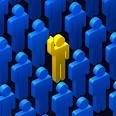                   se contacta conel personal de la asesoraDIAGNÓSTICO SITUACIONALDespués de efectuarse las revisiones de los documentos correspondientes, y de las oportunas  entrevistas con los directivos  con respecto a la administración de los activos de la empresa se puede  concluir lo siguiente:CAPITAL HUMANOEs una empresa dedicada a dar servicios de capacitación y asesoría,  su activo indispensable es su capital humano, por lo cual ellos deben a su vez capacitarse continuamente a cualquier cambio de Ley, Reglamento u otras Normas de Calidad, Seguridad Ocupacional o Ambientales. Además de contar con todo el material adecuado para dictar estos cursos, folletos, catálogos, reglamentos.EQUIPOS DE COMPUTACIÓNLos equipos de computación son otro activo importante en este negocio con los cuales se preparan y se pueden hacer los trabajos correspondientes hoy en día, se puede decir que un 50% están actualizados, tienen un tiempo menor a 2 años en la empresa, un 20% son nuevos recién adquiridos meses atrás, y el restante es superior a los 3 años; pero éstos no tienen un mantenimiento preventivo, sólo cuando se presentan los problemas estos se atienden dependiendo del tipo de problema, siendo los de menor costo los atendidos rápidamente.Los problemas o las fallas que se presentan en la organización por los equipos de computación sean estos PC’s de escritorio, impresora, proyector; son los siguientes:Impresora:Atascamiento de papelFalta de TonerFallas en los cabezalesEl análisis realizado para el primer semestre del año 2009, nos indica los problemas que se presentan con este equipo y en el gráfico se observa que la falta de toner es el que provoca una paralización total o parcial del trabajo y que la planificación es un proceso poco realizado en la obtención de suministros para la empresa.Además se puede conocer la totalidad de días en que el equipo presentó problemas durante el primer semestre del 2009. De igual forma después de realizar los cálculos respectivos se conoce que las fallas en los cabezales y el atascamiento de papel tiene una media de 1 vez a la semana, esto nos ractifica que este equipo debe ser evaluado profundamente para minimizar estos problemas en su funcionamiento.PC’s de escritorio:No enciende por fuente de poderVirusBoot (arranque)Cambios bruscos de voltajeProblemas con monitorGráfico 2.7 10.-Problemas con las PC'sSe observa que la frecuencia con la que se presentan ciertos problemas es inmediata, el problema de virus en el sistema operativo es uno de lo más sensible en este proceso, por desconocimiento o por un mal manejo de archivos y que no exista una actualización constante del antivirus complica aún más la situación.Gráfico 2.811.-Problemas Globales de las PC'sSe visualiza en el gráfico que las fuentes de poder presentan menos problemas con una media de 1 problema cada 3 semanas, pero el problema existe y es complejo porque estos aparatos no deben presentar problemas por lo menos 2 años después de su adquisición, como diagnóstico inicial podemos decir que se podría asociar a la falta de reguladores de voltaje, además de que estos equipos sean de mala calidad que no aseguren en adecuado tiempo de vida.Los problemas de virus tienen una media de 2 problemas por semana, es muy frecuente lo que también provoca a su vez problemas en el sistema operativo, por consiguiente problemas en el arranque de la máquina.Además los problemas con el monitor y los cambios de voltaje se presentan cada 2 semanas aproximadamente, lo cual debe ser evaluado.SOFTWAREEn software actualmente solo se cuenta con estos en las siguientes áreas: ContabilidadFacturaciónCobranzasFaltaría implementar software en cuanto a:PlanificaciónPresupuestoBODEGAEn la administración de la bodega se evidenció que no poseen la debida seguridad de los activos que se encuentran en dicho lugar, se puede observar que existen faltantes del inventario almacenado allí, por lo que se realizaron las respectivas indagaciones al personal encargado de la bodega  y estos indicaron su desconocimiento del hecho y de las medidas que debían tomarse. En los manuales de funciones el custodio de esos activos es el responsable de los mismos, pero en la práctica tanto la persona de bodega como el que realiza la función de Mensajero/Limpieza tienen las mismas actividades dentro de la empresa por lo cual no hay un custodio específico. Existen deficiencias en la elaboración de los manuales de funciones debido a que no posee la debida asignación a cada área laboral, incluso se evidenció que el personal cumple o comparte actividades relacionadas a otra función. Además, existe un manual de funciones global; es decir, se constató que el manual de funciones de la compañía rige para las tres filiales.Gráfico 2.9 12.-Plano de las oficinasFILOSOFÍASe comprobó que en la administración de la compañía se presenta conocimientos acerca de la filosofía de las 5´s pero en la práctica no se lo ejecuta, ni se lo ha impartido ni inculcado como conocimientos al personal que labora en la empresa.Se observó que los lugares de trabajo no presentan el debido orden ni la adecuada organización de los materiales con los que se trabajan. En cuanto a limpieza, en este aspecto si se preocupan por brindar una buena imagen a sus clientes.Se detallará toda la información que evidencia su filosofía :Mantenimiento Productivo Total (TPM) 8 PilaresMejoras Enfocadas Se observó que la empresa tienen definidos los procesos para la comercialización de sus productos o la capacitación y asesoramiento;  su objetivo es brindar un servicio/ producto de excelencia por lo cual se maximiza la efectividad de todos sus departamentos y que estos funcionen como uno solo.Mantenimiento Autónomo Se evidenció que el personal no tiene conocimiento básico en lo referente a un mantenimiento de computadoras, éstos se ven como usuarios del sistema, y no como las personas responsables del desempeño de ese equipo en el trabajo que ellos realicen.Mantenimiento PlanificadoLa organización no posee una planificación en las actividades de mantenimiento de los equipos de cómputo, pero se desenvuelven eficientemente cuando algún problema debe ser solucionado de inmediato.Mantenimiento de la Calidad Con respecto a este tipo de mantenimiento, se observó que no es el procedimiento adecuado, no se están tomando en cuenta las características, marcas y tiempo de vida útil de un activo al ser adquirido, están adaptando el elemento del equipo que se va a adquirir a los recursos que poseen.Prevención del MantenimientoSe reportan las averías y fallas, pero no se les hace el seguimiento de desempeño de cada activo que posee la empresa al cual se le haya hecho mantenimiento.Áreas administrativasBrinda apoyo correspondiente cuando es requerido, pero por falta de recursos no se pueden solucionar las fallas, además deberían realizar investigaciones sobre los equipos de cómputo y sus características y de esta forma aumentar el desempeño de la organización.Educación y EntrenamientoCada área pone en práctica toda su experiencia y la gama de conocimientos que se posee para la comercialización de los productos o la prestación de los servicios.Seguridad y MedioambienteNo se tiene evidencia de algún accidente o lesión dentro de la organización, además se debería hacer un análisis de las consecuencias ambientales que causa la organización a la sociedad.CAPÍTULO IIIDISEÑO DEL SISTEMA DE GESTIÓNMantenimiento Productivo Total - TPMLos equipos críticos son considerados del tal forma, porque su inoperancia afecta directamente a la prestación de servicios de la empresa. Después de haber evaluado todos los activos que posee la empresa tales como:Tabla 3.13.- Activos FijosSe empezará por realizar el análisis de fallas de los equipos detallados a continuación. El procedimiento que se realizará para el análisis será como el que se muestra en la siguiente figura.Fio de Análisis de fallas.Mantenimiento ContinuoSe procede al análisis del Modo y efecto de falla dentro de los procesos de la comercialización de los productos/ asesoramiento, como se conoce, la organización no posee equipos de producción, se maneja la parte administrativa, por lo cual se analizan los equipos de cómputo:Gráfico 3.2.- Matriz Modo y Efecto de falla PC'sGráfico 3.3.-Matriz Modo y Efecto de falla impresoraSe analizará la disponibilidad, rendimiento, calidad de los equipos de la organización. La disponibilidad de un equipo se mide por el tiempo que éste está apto para realizar el trabajo sin que alguna otra persona requiera utilizarlo. En el caso de la impresora se tiene:Disponibilidad = (Tiempo total trabajado – (Tiempo mantenimiento + Tiempo muerto o no operativo))El rendimiento se mide cuantos productos / servicios salieron  favorables sobre el total de productos (servicios). En la impresora se mide:La calidad se evalúa según la interpretación de la administración de la empresa, para los cuales Calidad es que los equipos estén funcionando al 100% además que en los equipos de cómputo no existan fallas en el sistema. En el caso de las computadoras podemos medirla como:Los costos de mantenimiento son diversos en el mercado y depende de qué clase de empresa brinde el servicio.Table 3.24.-Costos de MantenimientoMantenimiento AutónomoTarjetas de ActivoLas tarjetas de activos son referentes para agregar y obtener toda la información de los activos de la empresa, en los que se describe cada característica que estos posean, para de esta forma salvaguardar su rendimiento.Gráfico 3.416.-Tarjeta de ActivoEquipos CríticosSe identificaron equipos críticos, en los cuales pueden presentarse fallas que podrían afectar el correcto funcionamiento de los mismos, se analizará cuáles son los motivos por los que se presentan dichas fallas; se  definirán procedimientos a seguir para minimizar la presencia de estas fallas.Lo que se pretende con estos procedimientos es que se conviertan en rutina (hábitos) para desarrollar órdenes de trabajo.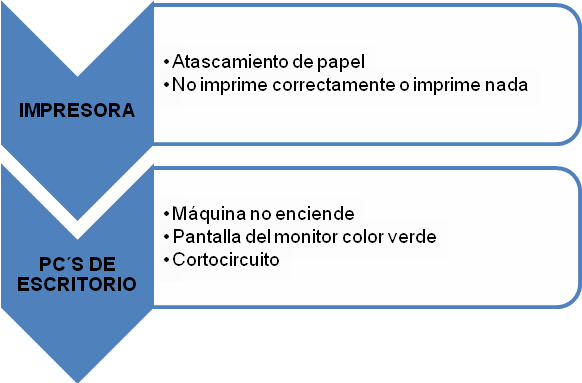 Gráfico 3.517.-Fallas en los equipos críticos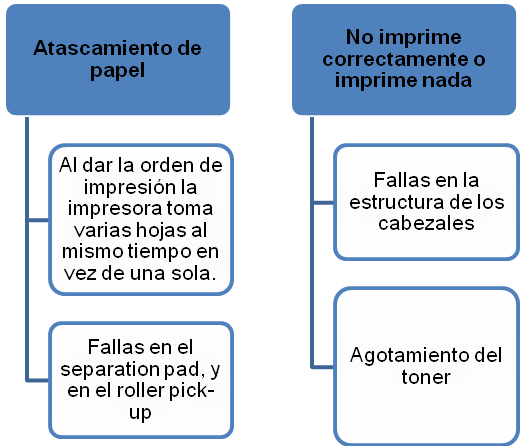 Se identificó la impresora, porque si este instrumento deja de operar la empresa se verá afectada por falta de reportes instantáneos, o por la falta de material físico  que deberá utilizar en la prestación de sus servicios.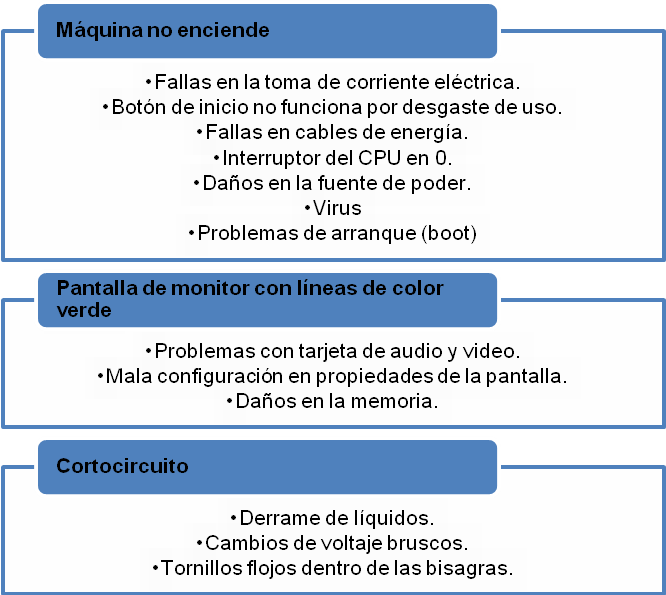 Gráfico 3.719.-Motivos de fallas en las PC'sSe consideran los computadores de escritorio un equipo crítico porque poseen información relevante para cada una de las áreas de la administración de la empresa y si éstas dejan de funcionar la empresa paralizaría sus actividades dependiendo del problema que se presente en el equipo.Procedimientos de Operación de EquiposImpresoraGráfico 3.820.- Flujograma ImpresoraFalla: Atascamiento de papelCómo prevenir:Los usuarios de las impresoras deberán:Verificar en la bandeja del papel si éstas se encuentran correctamente ubicadas.Comprobar que no exista mucha carga de papeles en la bandeja de entrada, ya que ésta sólo soporta 250 hojas. (según modelo de impresora)No enviar a cola de impresión muchos documentos a la vez.No enviar simultáneamente con otros usuarios, documentos a la cola de impresión.En caso de reincidencia, se deberá comprobar si no existen daños en el separation pad (separador de hojas), ni en el roller pick-up (rodillo).Falla: No imprime correctamente o imprime nadaCómo prevenir:En caso de que esta falla ocurra, se deberá de tener en cuenta los siguientes pasos:Comprobar si el nivel de tinta del tóner de la impresora, se encuentra en los niveles permitidos para realizar impresiones.Confirmar la correcta ubicación del tóner.Sacar y agitar el tóner, y luego enviar a imprimir.En caso de reincidencia, se deberá revisar si los cabezales no se encuentran dañados.PC’s de EscritorioGráfico 3.921.-Flujograma PC'sFALLA: MÁQUINA NO ENCIENDECÓMO PREVENIR:Se deberá:Revisar si no existen fallas en la toma de corriente eléctrica, las cuales no deberán de presentar desgaste, ni estar en condiciones de humedad ni cortocircuito. Se deberá de probar con otro cable de corriente o en otra toma para verificar que recibe energía.Verificar si el botón de inicio de la computadora funciona; caso contrario, es por motivo de desgaste en su uso, en la cual se tendrá que reemplazar esta pieza.Comprobar si el cable que conecta el CPU a la corriente está bien conectado o si alguno de los cables que conducen energía están en correcto funcionamiento.Confirmar si el interruptor del CPU está en 0 en vez de 1(encendido).Corroborar si el daño no proviene de deterioro en la fuente de poder, en cuyo caso deberá de reemplazarse.Si es un problema de virus, la mejor solución sería hacer una copia de respaldo de la información importante y reinstalar Windows (o reparar). Para evitar que esto vuelva a suceder, es necesario contar con la instalación de un antivirus y mantenerlo actualizado.FALLA: PANTALLA DE MONITOR CON LÍNEAS DE COLOR VERDECÓMO PREVENIR:Comprobar si la tarjeta de audio y video está correctamente instalada, y si los conectores están limpios y hagan un buen contacto con la placa.Verificar la configuración del monitor, puede que el monitor no soporte la resolución de la pantalla, se puede realizar chequeos seteando las diferentes resoluciones en la configuración de la pantalla; teniendo en cuenta además, si existen programas de edición de audio o video instalados en la máquina, ya que éstos suelen modificar las propiedades de pantalla.Realizar pruebas de memoria, para detectar su funcionamiento, éste se puede dar por medio de software como por ejemplo el MEMTEST, o sencillamente, probar con otras memorias manualmente.FALLA: CORTOCIRCUITOCÓMO PREVENIR:Evitar poner vasos o botellas con líquidos al lado de las máquinas cuando estén o no en funcionamiento; si se realiza la limpieza de las mismas, evitar el uso de pañuelos o trapos húmedos.Usar reguladores, para evitar cambios bruscos en los voltajes de energía.Verificar en los mantenimientos preventivos, que no existan tornillos flojos dentro y fuera de las bisagras.Además será necesario tener en cuenta los siguientes puntos, si el equipo presenta:Tabla 3.35.-Problemas por cantidad de BeepsFALLA: PROBLEMAS DE ARRANQUE (BOOT).CÓMO PREVENIR:Instalar en las máquinas un software que permita levantar una imagen que recopile las configuraciones del sistema operativo previo a la creación de las mismas (imágenes) de esta forma antes de que inicie Windows aparecerá la opción de levantar la imagen y así restablecer el sistema, esto se puede realizar con el software Acronis. La imagen creada para el levantamiento de información se recomienda sea almacenada en otra unidad de almacenamiento.Mantenimiento PlanificadoPlan de MantenimientoEste plan se basa en la planificación de los mantenimientos a los equipos de la organización con el fin de minimizar las fallas o daños que en estos se puedan presentar.CRONOGRAMA DE MANTENIMIENTO DE PROYECTOR El presente cronograma de mantenimiento de proyectores debe ser llevado a cabo para el período establecido en las fechas propuestas del mantenimiento. Técnicamente se debe dar mantenimiento a estos equipos cada 6 meses, y se debe tener en cuenta además que dentro del periodo de garantía el mantenimiento que se haga a los equipos es gratuito y fuera del mismo periodo el valor aproximado es de USD $45.Tabla3.46.-Cronograma ProyectorCRONOGRAMA DE MANTENIMIENTO DE IMPRESORA El presente cronograma de mantenimiento de impresoras debe ser llevado a cabo para el período establecido en las fechas propuestas del mantenimiento. Técnicamente se debe dar mantenimiento a estos equipos cada año, y se debe tener en cuenta además que dentro del periodo de garantía el mantenimiento que se haga a los equipos es gratuito y fuera del mismo periodo el valor aproximado es de USD $56.Tabla 3.57.-Cronograma ImpresoraCRONOGRAMA DE MANTENIMIENTO DE PC’s El presente cronograma de mantenimiento de Pc´s debe ser llevado a cabo para el período establecido en las fechas propuestas del mantenimiento. Técnicamente se debe dar mantenimiento a estos equipos cada semana pero es aceptable mensualmente si no se posee un área específica en la organización que lo realice, y se debe tener en cuenta además que dentro del periodo de garantía el mantenimiento que se haga a los equipos es gratuito y fuera del mismo periodo el valor aproximado es de USD $15 cada equipo si es preventivo y $ 50 si es mantenimiento correctivo por equipo.Table 3.68.-Cronograma PC's y PortátilesÓrdenes de MantenimientoGráfico 3.1022.-Formato Orden de TrabajoAveríasGráfico 3.1123.-Formato AveríasMantenimiento de CalidadSe realiza a fin de conocer como se desenvuelve, y como es la interrelación con el usuario de éste, el objetivo de los mantenimientos es mejorar la función de cada equipo y disminuir o eliminar las fallas en el hardware o el software de estos, este mantenimiento específicamente busca aumentar la calidad, rendimiento y disponibilidad de estos equipos críticos para que no interfieran en la calidad que se le brinda a los clientes de nuestros productos o servicios.Gráfico 3.12.- Formato Reportes de ControlPrevención de MantenimientoSe realiza de forma sistemática en los equipos y ayuda en cuanto a: detección de las  instalaciones o configuraciones diferentes a las establecidas y que potencialmente afectarían el normal funcionamiento del equipo, extender la vida útil del activo, este es realizado por el usuario de cada equipo.Se detalla a continuación la descripción tabulada con la frecuencia aproximada que se estableció la ejecución del mantenimiento preventivo de los equipos:Table 3.79.-Frecuencia de Mantenimiento PreventivoMantenimiento Preventivo DiarioEs el conjunto de procedimientos que se realizan para constatar la integridad  física de periféricos y conexiones externas; además del monitoreo del funcionamiento del sistema operativo y los servicios de red, de manera local o remota.Los procedimientos que comprende este tipo de mantenimiento son:Disposición del hardware en el área asignadaOperación de elementos activos y pasivos de redComprobación de logonMantenimiento Preventivo PeriódicoEs el conjunto de procedimientos que se realizan para constatar la integridad  física de los componentes internos y su correcta integración; además del ajuste y monitoreo del funcionamiento del sistema operativo y los servicios red.Los procedimientos que comprende este tipo de mantenimiento son:Por semana:Disposición del hardware en el área asignadaOperación de elementos activos y pasivos de redComprobación de logonOperación de los servicios de redDepuración de los servicios de redRespaldo de datosActualización del sistema operativoAjustes a la configuración del sistema operativoAjustes a la configuración de servicios de redPor Semestre:Desmontaje y limpieza de los componentes del servidorIntegración de componentesAjustes a la configuración de hardware del servidorCondición de acceso al servidorDisposición del hardware en el área asignadaOperación de elementos activos y pasivos de redComprobación de logonRespaldo de datosActualización del sistema operativoAjustes a la configuración del sistema operativoAjustes a la configuración de servicios de redMantenimiento CorrectivoEs el conjunto de procedimientos que se realizan para corregir el mal funcionamiento de los componentes de hardware o software que derivan en la no disponibilidad de los servicios de red.Los procedimientos que comprende este tipo de mantenimiento son:Comprobación del mal funcionamientoEn el caso de hardware:Detección del componente Reemplazo del componenteVerificar la correcta integración del componenteEn el caso de softwareIdentificar el servicio de red en conflictoReinstalar el servicio de redConfigurar el servicio de redVerificar el funcionamiento del servicioEn el escenario de que el mal funcionamiento de los componentes de hardware o software provoque una nueva instalación y configuración del sistema operativo, se debe desarrollar una planificación de las tareas y comunicar al Área Administrativa para que tome las medidas administrativas correspondientes.Además se detalla un listado de hardware del equipo de cómputo que debe ser tomado en cuenta a la hora de adquirir; como repuestos o versiones modernas compatibles con el equipo de la organización.Áreas AdministrativasSe realizan los siguientes procesos en la realización de las órdenes de trabajo: FICHAS DE PROCESOS:Tabla 3.8.- Proceso de recepción del requerimientoTabla 3.9.- Proceso de registro en bitácoraTabla 3.10.- Proceso de revisión de bitácora Tabla 3.11.- Proceso de revisión y diagnósticoTabla 3.12.- Proceso de ejecución de la soluciónTabla 3.13.- Proceso de elaboración de reporteTabla 3.14.- Proceso de entrega de equipoTabla 3.15.-Proceso de gestión de la direcciónTabla 3.16.-Proceso de gestión de la calidadEducación y EntrenamientoTodo cambio en una organización debe estar respaldado en un programa de capacitación de su personal, para de esta forma asegurarse que este cambio fue debidamente asimilado por el personal.Plan de CapacitaciónSe planea realizar dos campañas al personal de la compañía, las cuales abarcan los temas de la filosofía de las 5 S´s y los 8 pilares del TPM, estas capacitaciones incluirán marco teórico y práctico; con el objetivo de que el personal conozca sobre estos dos conceptos fundamentales y realicen su aplicación a sus actividades diarias y se forje la cultura del hábito.Para el ámbito teórico se planea realizar la capacitación del tema de los 8 pilares del TPM durante la semana del 06 al  17 de Julio (Véase Cronograma de Campaña); mientras que para el tema de la filosofía de las 5S´s se llevará a cabo durante la semana del 03 al 07 de Agosto.Para el ámbito práctico, la filosofía de las 5S´s se realizará por parte de los capacitados inmediatamente después de haber recibido la capacitación; y para el tema de los 8 pilares del TPM se realizará a medida que se presenten las oportunidades en la organización.Tabla 3.17.- Cronograma plan de capacitación (8pilares TPM)Tabla 3.18.- Cronograma plan de capacitación (Filosofía 5´S)Implantación de la Metodología de las 5’SSeiri(Clasificar)Esta primera “S” es la clasificación de los innecesarios en el área de trabajo, identificación de los objetos, artefactos o equipos que no tienen ninguna relación con nuestra actividad, y que no son parte de nuestras tareas o procesos; y de los objetos necesarios para luego asignarle un lugar que se especificara en una siguiente “S”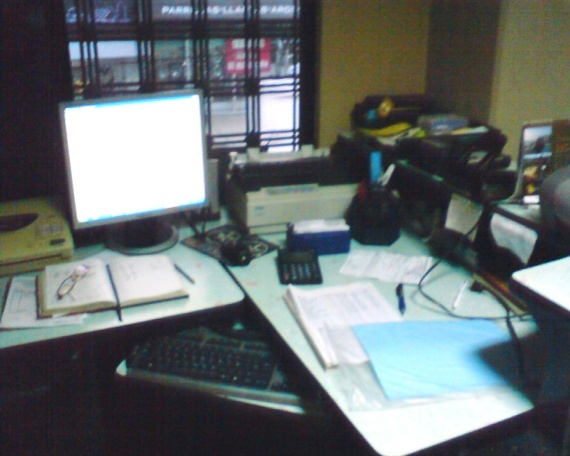 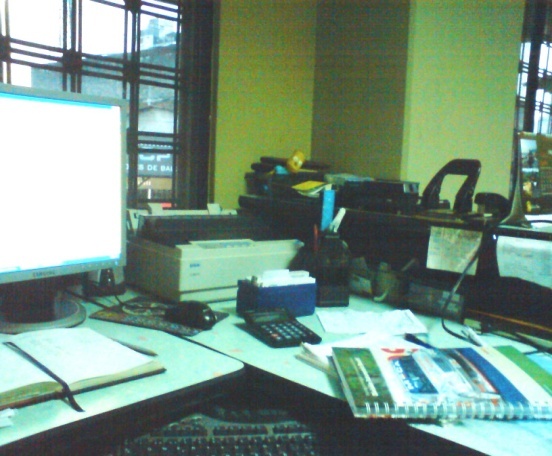 Gráfico 3.13.- Clasificación (Seiri) Gráfico 3.14.- Pasos Clasificación (Seiri)Seiton(Ordenar) En el punto anterior se identificaron los objetos innecesarios y necesarios, los innecesarios fueron desechados, por lo cual se trabajará con los equipos que sí tienen relación con nuestras tareas y procesos correspondientes en la empresa. A ellos se les asignará un puesto definido el cual se determinará en función de lo que se quiera buscar, se podrían ordenar de acuerdo a la accesibilidad que se requiera el objeto, o al tamaño del equipo. Poniendo en práctica la frase “Cada equipo tiene un lugar, y todo lugar tiene un equipo asignado”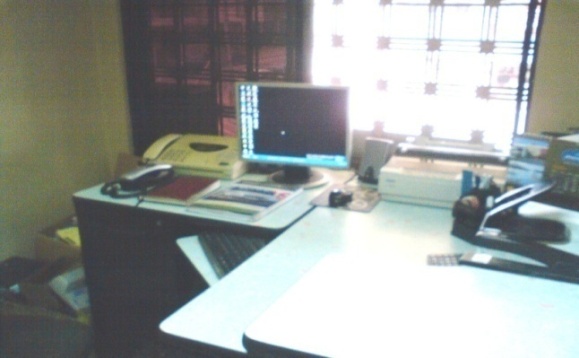 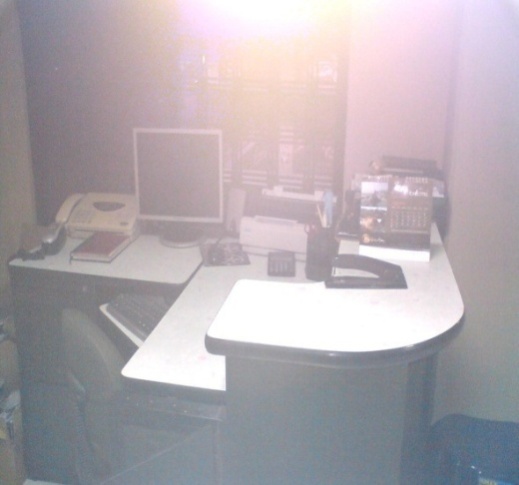 Gráfico 3.15.- Ordenar (Seiton)Gráfico 3.16.- Pasos Ordenar (Seiton)Seiso(Limpieza)En este punto se destaca que no sólo es necesario el orden sino que es muy importante la limpieza del lugar, que se debe suprimir toda suciedad del área donde nos encontramos.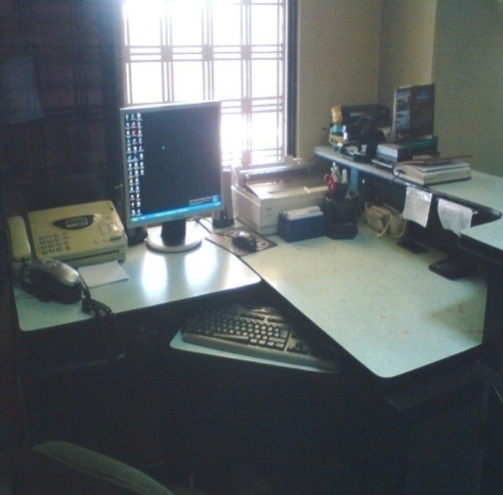 Gráfico 3.17.- Limpieza (Seiso)Gráfico 3.18.- Pasos Ordenar (Seiton)Seiketsu(Señalización)La visualización es una parte importante ya que todo es detectado por la visión humana, no puede faltar en esta metodología. Todo equipo al ser identificado y ordenado debe tener evidencia de que se le fue asignado un lugar y que además para seguir con la identificación de los demás equipos u objetos, ejemplo las carpetas de información de cuentas o facturas, debe tener identificaciones en las que se visualice el año, el cliente, etc.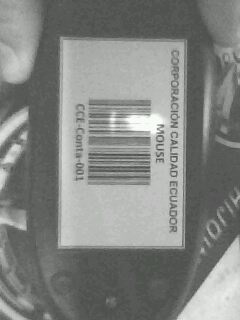 Gráfico 3.19.- Señalización (Seiketsu) Gráfico 3.20.- Pasos Señalización (Seiketsu)Shitsuke(Disciplina)Esta S es la última en su aplicación pero es la más importante, con la cual se desarrollará la mejora continua de todo el proceso de las 5’S, además donde se crea el hábito de todo el proceso.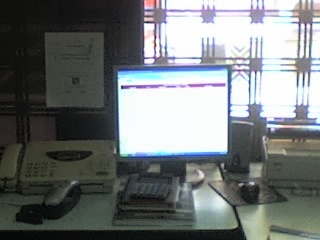 Gráfico 3.21.- Disciplina (Shitsuke)Gráfico 3.22.- Pasos Disciplina (Shitsuke) Tabla 3.19.- Registro de capacitaciones (8pilares TPM) Tabla 3.20.- Registro de capacitaciones (5´s)Plan de InducciónSe realizó mejoras al plan de inducción y al documento de evaluación, existentes en la organización; lo que se pretende lograr con el presente plan es brindar información eficaz y oportuna al nuevo personal para su correcto desenvolvimiento en la posición o cargo  a cubrir. El plan de inducción garantizará un canal fluido de comunicación con el nuevo integrante. Como objetivo principal del plan de inducción es recibir, introducir e integrar al nuevo integrante a la organización; eso se logrará a través de reuniones, videos, manuales de la organización y folletos institucionales. Las ventajas de poseer y aplicar un plan de inducción son las siguientes: Ayuda a la integración y socialización del nuevo personal con el existente. Disminuye la tasa de rotación. Se eleva el aprendizaje de las funciones a desempeñar. Aprendizaje de la cultura de la organización y sus políticas.El plan de inducción busca eliminar la insuficiente importancia de dedicar  tiempo a la gente que ingresa a la organización; para ello, el compromiso de la gerencia, la amabilidad del personal existente y la participación activa del nuevo personal es de suma importancia para el desarrollo y la obtención de resultados positivos.PASOS PARA LA INDUCCIÓN (MEJORADO)Tabla 3.21.- Pasos para inducciónEVALUACIÓN DEL PROGRAMA DE INDUCCIÓN (MEJORADO)CUESTIONARIO
El siguiente cuestionario tiene como objetivo principal recopilar información que permitirá a la compañía evaluar el Programa de Inducción, aplicado tanto al  personal fijo como al que ingresa a la compañía, con el fin de realizar correctivos necesarios para el mejoramiento del mismo.Instrucciones:Lea el cuestionario detenidamente. Marque con una equis (X) la respuesta que usted considere viable. Cómo considera la estructura física donde Usted recibió  la inducción: Excelente 
Bueno 
Regular 
Deficiente Los aspectos de iluminación y sonido del lugar fueron: Excelente 
Bueno 
Regular 
Deficiente Las condiciones climatológicas del lugar fueron:Excelentes 
Buenas
Regulares 
Deficientes El dominio del tema por parte del capacitador fue: Excelente 
Bueno 
Regular 
Deficiente Recibió la bienvenida de parte de su Jefe Inmediato: Sí 
No Su Jefe Inmediato le presentó a sus compañeros de trabajo: Sí 
No Se le suministró la orientación e información necesaria para ocupar el cargo: Sí 
No Considera que la información recibida le permite identificarse con la empresa:Sí 
No Se le suministró información general de la empresa en cuanto a: Reseña histórica, Objetivos, Misión, Visión, Estructura Organizacional, Políticas:Sí 
No Se le dio la bienvenida al ingreso en la compañía: Sí 
No Se le informó con relación a sus deberes y derechos: Sí 
No ¿Qué aspectos positivos le causó el Programa? _______________________________________________________________________________________________________________________________________________________________________________________¿Cuáles fueron los aspectos menos valiosos?_______________________________________________________________________________________________________________________________________________________________________________________Considera Usted que un manual de Inducción reforzaría el proceso de capacitación al nuevo personal:SíNoTenía Usted conocimiento de:La filosofía de las 5 S´s8 pilares del TPMSeguridad y MedioambienteNormativasEn base a las siguientes normativas:Constitución del Ecuador: Art. 14 (Derecho de las personas y de la población)Art. 71 (Derechos de la naturaleza)Art. 72 (Derechos de la naturaleza)Ley de Gestión AmbientalLey de Prevención y Control de la Contaminación AmbientalAnálisis de Riesgos LaboralEstos riesgos se evidencian en el desenvolvimiento del trabajo de cada persona en la organización: Tabla 3.22.- Matriz de riesgos laboralesAnálisis Impactos AmbientalesUn análisis que nos permita conocer de qué  manera estamos de una forma involuntaria causando daños ambientales, y establecer las acciones correctivas para minimizarlos dentro de la organización. Tabla 3.23.- Matriz análisis de impactos ambientalesCAPÍTULO IVDESARROLLO DE LA APLICACIÓN INFORMÁTICA DE SOPORTE DEL SISTEMA4.1 OBJETIVOS4.1.1 Objetivo GeneralEl objetivo general del software es complementar y facilitar la administración y control del Sistema de Control Operacional de la empresa.4.1.2 Objetivos EspecíficosFacilitar el acceso y la disponibilidad de documentos relacionados con el control operacional.Tener la información necesaria y requerida por la empresa para su consulta y análisis.Generar información útil para ayudar en el control del Sistema de Control Operacional.4.2 PERFILES DE USUARIOUsuario:AdministradorEspecificación:NOMBRE:	AdministradorDESCRIPCIÓN: Persona que tiene acceso total al sistema y puede hacer uso de todas las funcionalidades de la aplicación.NOTAS:	Actor Primario4.3 FUNCIONES BÁSICASEl Sistema tiene cuatro funciones básicas:Ingresar Información.- En las pantallas se permitirá ingresar nueva información en las opciones disponibles. El detalle de cómo realizar el ingreso de información se explicará en cada opción del Sistema.Consultar Información.- La información ingresada y almacenada puede ser consultada directamente en la aplicación informática. Modificar Información.- La información ingresada y almacenada puede ser modificada. El detalle de cómo realizar cambios en la información se explicará en cada opción de la aplicación.Generar Reportes.- En las opciones que tengan la opción de “Imprimir” se generan reportes. Estos reportes aparecerán en una nueva ventana. Todos los reportes tienen la opción de ser impresos directamente desde la aplicación. También pueden exportarse a archivos de Excel (*.xls), Word (*.doc) o Adobe Reader (*.pdf).FUNCIONES DE LOS ICONOSGráfico 4.1.- Funciones de los iconosINSTRUCTIVOPANTALLA INICIALEsta pantalla permite el ingreso a la aplicación. Se debe escribir el nombre del usuario con su respectiva contraseña, si ambos campos son llenados correctamente, se podrá ingresar al sistema, caso contrario, aparecerá una ventana con un mensaje de error y se permitirá intentar nuevamente ingresar a la aplicación.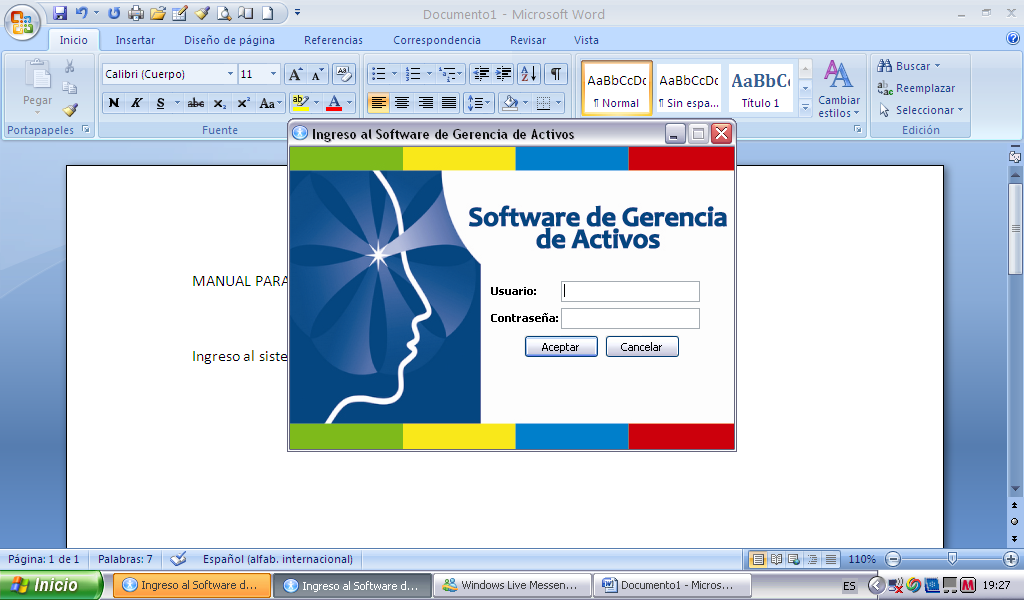 Gráfico 4.2.- Pantalla inicialPANTALLA PRINCIPALLa pantalla principal contiene una barra de menú con las siguientes opciones:Organización Mantenimiento AutónomoMejoramiento ContinuoSeguridad y Medio AmbienteEducación y Entrenamiento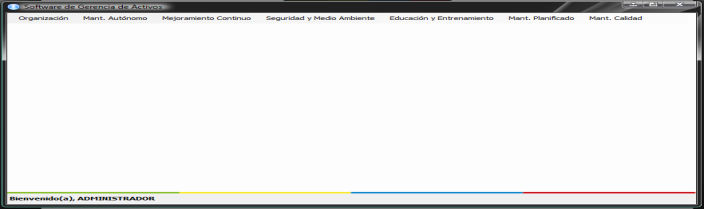 Mantenimiento PlanificadoMantenimiento de la CalidadGráfico 4.3.- Pantalla principalCuando se selecciona una de ellas se despliegan varias opciones, las cuales se explican a continuación.ORGANIZACIÓNÁREASEn esta ventana se pueden ingresar o modificar las áreas existentes en la organización.4.4.3.1.1 Ingresar Nueva ÁreaPara ingresar un área se debe presionar el botón Ingresar.Automáticamente aparece una nueva ventana.En el cuadro de texto de “Área” se debe escribir el área a ingresar.Para guardar se presiona el botón “Guardar”.Se cierra la ventana y para que aparezca en la lista se debe presionar el botón Refrescar.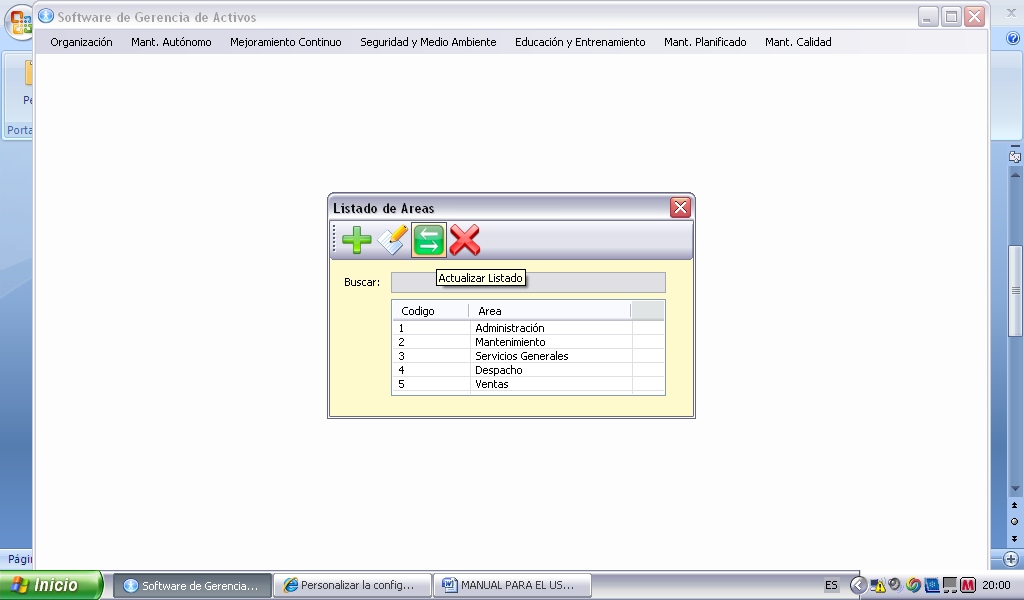 Gráfico 4.4.-Ingreso de áreas4.4.3.1.2 Modificar ÁreaSe debe seleccionar de la lista de áreas la que se desea modificar.Aparece una nueva ventana igual a la de ingresar.Se modifica el área y luego se presiona el botón “Guardar”.TRABAJADORESEn esta ventana se pueden ingresar, consultar o modificar la información personal de los trabajadores.4.4.3.2.1 Ingresar Nuevo TrabajadorPara ingresar un nuevo trabajador y su información, se debe presionar el botón “Ingresar”. Aparece una nueva ventana en la que se deben completar los siguientes campos:Código.- Se genera automáticamenteApellidosNombresCédula.- Únicamente acepta dígitosProfesiónCargo.- El puesto que ocupa en la compañía.Área.- Se escoge el área de la lista desplegable. En caso de no haber ingresado antes el área se lo puede hacer desde esta ventana, haciendo clic en la opción “Ingresar nueva área”.Fecha de Ingreso.- Se escoge la fecha desde la que ingresó a la compañía.Fecha retiro.- Si se quiere registrar la salida del trabajador de la empresa se debe activar el casillero y escoger la fecha en que termina la relación laboral.4.4.3.2.2 Consultar/Modificar Información del  TrabajadorPara consultar o modificar información de un trabajador:En la tabla que se encuentra en la ventana principal se listan los trabajadores y se selecciona uno de ellos.Presionar el botón “Editar” y la información correspondiente al trabajador aparece en una  nueva ventana, igual a la de ingreso de información. Si se desea modificar algo se lo realiza directamente en el texto del campo y para guardar la información se presiona el botón “Guardar”.4.4.3.3 SALIR(Atajo: Alt+F4)En esta opción se puede salir del Sistema.Antes de salir del sistema, aparecerá un mensaje de confirmación para ejecutar la acción. Si desea salir, escoge “Sí”. Caso contrario se escoge “No”.MANTENIMIENTO AUTÓNOMOTARJETA DE ACTIVOSEquipo CríticoEn esta ventana se pueden ingresar, consultar o modificar información de un equipo crítico de la empresa.4.4.4.1.1 Ingresar Nuevo Equipo CríticoPara ingresar un nuevo equipo crítico se debe presionar el botón “Ingresar”. En el cuadro de diálogo que aparece se completa los siguientes campos:Nombre del Equipo.- Se escribe el nombre del equipo crítico (campo obligatorio)Foto.- Para cargar una imagen correspondiente al activo se presiona el botón “Buscar…”. (Campo obligatorio)4.4.2 DATOS OPERATIVOSAño de Adquisición.- Se ingresa el año de la compra del equipo (sólo acepta dígitos).Tiempo de Garantía.- Se ingresa la cantidad y la unidad del tiempo de garantía del equipo.Vencimiento de Garantía.- Se ingresa la fecha en que vence la garantía.Inicio de Operación.- Se ingresa cuando el equipo comenzó a operar.Tiempo de vida útil.- Se ingresa la cantidad y la unidad del tiempo de vida útil del equipo.Función.- Se describe las funciones del equipo crítico.4.4.3 DATOS GENERALESModeloN° de SerieFabricanteProveedorÁrea de Ubicación.- Se ingresa el área de la empresa donde está ubicado el equipo.Año de Ubicación.- Se ingresa el año en que fue ubicado el equipo en dicha área.Orden de Compra N°.- Se ingresa el número de orden de compra con la que se adquirió el activo.Costo4.4.4 DOCUMENTACIÓNDocumento.- Se ingresa el nombre del documento.Ruta.- Se ingresa la ruta del documento, para ello se presiona el botón buscar hasta llegar al lugar donde se encuentra almacenado el documento y se da clic en aceptar.Descripción.- En este campo se debe escribir una breve descripción de lo que contiene el documento.Presionar el botón añadir para agregar el documento, lo que se puede apreciar en la parte inferior de la ventana. Este archivo debe ser de Excel (*.xls), Word (*.doc) o Adobe Reader (*.pdf).Para abrir el documento se da clic en el botón Abrir Doc.4.4.5 CARACTERÍSTICAS TÉCNICASCaracterística.- Se ingresa la característica técnica del equipo crítico.Valor.- Se ingresa la cantidad correspondiente a la característica técnica que se desea añadir.Unidad.- Se ingresa la unidad correspondiente al valor de dicha característica.Finalmente se agrega la característica técnica al sistema dando clic en el botón añadir.Componente CríticoEn esta ventana se pueden ingresar la información de un componente crítico de la empresa.SEGURIDAD Y MEDIO AMBIENTE4.4.5.1 DOCUMENTOSEn esta ventana se puede ingresar documentos relacionados con Seguridad y Medio Ambiente.4.4.5.1.1 Ingresar Nuevo DocumentoPara ingresar un nuevo documento se debe presionar el botón “Ingresar”. Automáticamente se abre una nueva ventana con los siguientes campos para completar: Ruta del Documento.- Se permite cargar el archivo presionando el botón “Buscar” y se busca su ubicación. Este archivo debe ser de Excel (*.xls), Word (*.doc) o Adobe Reader (*.pdf).Nombre del Documento.- Se escribe el nombre del documentoDescripción.- Se escribe una breve descripción del contenido del documento.Para guardar la información se debe presionar “Guardar” y automáticamente se cierra la ventana.Para que aparezca en la lista se debe presionar el botón Refrescar.4.4.5.1.2 Descargar DocumentoPara descargar un documento:En la tabla que se encuentra en la ventana    principal se listan los documentos y se selecciona uno de ellos.Presionar el botón “Abrir Documento” y el documento se abre. 4.4.5.2 ANÁLISIS DE RIESGOSEn esta ventana se puede ingresar archivos que contengan análisis o evaluación de riesgos relacionados con Seguridad.4.4.5.2.1 Ingresar Nuevo ArchivoPara ingresar un nuevo archivo se debe presionar el botón “Ingresar”. Automáticamente se abre una nueva ventana con los siguientes campos para completar: Ruta del Documento.- Se permite cargar el archivo presionando el botón “Buscar” y se busca su ubicación. Este archivo debe ser de Excel (*.xls), Word (*.doc) o Adobe Reader (*.pdf).Nombre del Documento.- Se escribe el nombre del archivo.Descripción.- Se escribe una breve descripción del contenido del archivo, se debe incluir fecha de análisis o evaluación de riesgos.Para guardar la información se debe presionar “Guardar” y automáticamente se cierra la ventana.Para que aparezca en la lista se debe presionar el botón Refrescar.4.4.5.2.2 Descargar DocumentoPara descargar un archivo:En la tabla que se encuentra en la ventana principal se listan los documentos y se selecciona uno de ellos.Presionar el botón “Abrir Documento” y el documento se abre. 4.4.5.3 ANÁLISIS DE IMPACTOS AMBIENTALESEn esta ventana se puede ingresar archivos que contengan análisis o evaluación de impactos ambientales.4.4.5.3.1 Ingresar Nuevo ArchivoPara ingresar un nuevo archivo se debe presionar el botón “Ingresar”. Automáticamente se abre una nueva ventana con los siguientes campos para completar: Ruta del Documento.- Se permite cargar el archivo presionando el botón “Buscar” y se busca su ubicación. Este archivo debe ser de Excel (*.xls), Word (*.doc) o Adobe Reader (*.pdf).Nombre del Documento.- Se escribe el nombre del archivo.Descripción.- Se escribe una breve descripción del contenido del archivo, se debe incluir fecha de análisis o evaluación de riesgos.Para guardar la información se debe presionar “Guardar” y automáticamente se cierra la ventana.Para que aparezca en la lista se debe presionar el botón Refrescar.4.4.5.3.2 Descargar DocumentoPara descargar un archivo:En la tabla que se encuentra en la ventana principal se listan los documentos y se selecciona uno de ellos.Presionar el botón “Abrir Documento” y el documento se abre. EDUCACIÓN Y ENTRENAMIENTO4.4.6.1 PLAN DE CAPACITACIÓNEn esta ventana se pueden ingresar, consultar o modificar el plan de capacitación de la compañía.4.4.6.1.1 Ingresar Nueva Capacitación Para ingresar un nuevo tema de capacitación se debe presionar el botón “Ingresar”. Automáticamente se abre una nueva ventana con los siguientes campos para completar: Seminario.- Se describe el tema de la capacitación.Objetivos.- Se describe que se desea alcanzar con la capacitación.Entidad.- Lugar donde se desarrollará la capacitación.Fecha Inicio.- Se escoge la fecha de inicio de la capacitaciónHora Inicio.- Se digita la hora de inicio de la capacitación.Fecha Fin.- Se escoge la fecha de finalización de la capacitaciónHora Fin.- Se digita la hora de finalización de la capacitación.Facilitador.- Se escribe el nombre de la compañía o de la(s) persona(s) que impartirán la capacitación.Costo.- Se ingresa el monto que va a invertir en realizar dicha capacitación. Estado.- Se debe escoger el estado de pendiente cuando se crea la capacitación.Participantes.- Se escogen de las tres opciones disponibles:Todos los trabajadores: todas las personas de la compañía se muestran en el listado.Escoger Por Área: se puede escoger un área de la compañía. Cuando se activa esta opción, aparece un listado desplegable, se selección el área. Para visualizar las personas se hace clic en “Mostrar Trabajadores” y automáticamente aparecen en el cuadro de texto inferior los trabajadores correspondientes a dicha área. Si se desea eliminar algún empleado se desactiva a dicho empleado.Escoger por Trabajadores: se puede escoger uno o varios trabajadores. Cuando se activa esta opción, aparecen todos los trabajadores en el listado. Se selecciona los trabajadores activando los casilleros en la parte izquierda.Para guardar la información se debe presionar “Guardar” y automáticamente se cierra la ventana.Para que aparezca en la lista se debe presionar el botón Refrescar.4.4.6.1.2 Consultar/Modificar Información y Generar ReportePara consultar, modificar información o cambiar el estado correspondiente a una capacitación:En la tabla que se encuentra en la ventana principal se listan las capacitaciones y se selecciona una de ellas.Presionar el botón “Editar” y la información correspondiente a la capacitación aparece en una  nueva ventana, igual a la de ingreso de información. Para cambiar el estado de la capacitación se puede seleccionar en el Estado la opción de “realizada”.Si se desea modificar algo se lo realiza directamente en el texto del campo y para guardar la información se presiona el botón “Guardar”.Para que aparezca en la lista se debe presionar el botón Refrescar.Para generar el reporte de la capacitación se presiona el botón “Imprimir”. (Ver funciones básicas del Sistema)4.4.6.1.3 Evaluación de la Capacitación Para realizar la evaluación de una capacitación:En la tabla que se encuentra en la ventana principal se listan las capacitaciones y se selecciona una de ellas.Presionar el botón “Evaluar” y la información correspondiente a la capacitación aparece en una  nueva ventana, y debajo de ella 7 campos a llenar de acuerdo a la escala que se ofrece. Se puede escribir “Comentarios y Sugerencias” con respecto a dicha capacitación, y además “Requerimientos para futuras capacitaciones”.Para guardar la información de la evaluación se presiona el botón “Guardar”.4.4.6.2 PLAN DE INDUCCIÓNEn esta ventana se puede ingresar, consultar o modificar plan de inducción de un nuevo trabajador de la compañía.4.4.6.2.1 Ingresar Nueva Inducción Antes de ingresar una nueva inducción se debe haber ingresado al nuevo trabajador en la Opción de “Trabajador”.Para ingresar un nuevo tema de inducción se debe presionar el botón “Ingresar”. Automáticamente se abre una nueva ventana con los siguientes campos para completar: Empleado.- Se debe presionar el botón “Buscar empleado…” y en la nueva ventana se escoge al empleado que va a recibir la inducción. Para elegirlo se debe presionar el botón “Añadir”.Cargo.- Se genera automáticamente de acuerdo al trabajador elegido.Responsable.- Se debe presionar el botón “Buscar responsable…” y en la nueva ventana se escoge al empleado que va a dar la inducción. Para elegirlo se debe presionar el botón “Añadir”.Cargo.- Se genera automáticamente de acuerdo al trabajador elegido.Tema.- Se describe el tema de la inducción.Fecha Inicio.- Se escoge la fecha de inicio de la inducción.Hora Inicio.- Se digita la hora de inicio de la inducción.Hora Fin.- Se digita la hora de finalización de la inducción.Para guardar la información se debe presionar “Guardar” y automáticamente se cierra la ventana.Para que aparezca en la lista se debe presionar el botón Refrescar.4.4.6.2.2 Consultar/Modificar Información Para consultar o modificar información correspondiente a una inducción:En la tabla que se encuentra en la ventana principal se listan las inducciones y se selecciona una de ellas.Presionar el botón “Editar” y la información correspondiente a la capacitación aparece en una  nueva ventana, igual a la de ingreso de información. Si se desea modificar algo se lo realiza directamente en el texto del campo y para guardar la información se presiona el botón “Guardar”.Para que aparezca en la lista se debe presionar el botón Refrescar.MANTENIMIENTO DE LA CALIDAD4.4.7.1 REPORTE DE PRODUCCIÓNEn esta ventana se puede ingresar, consultar o modificar reporte de producción de un equipo crítico.4.4.7.1.1 Ingresar Nuevo Reporte de ProducciónPara ingresar un nuevo reporte de producción se debe presionar el botón “Ingresar”. Automáticamente se abre una nueva ventana con los siguientes campos para completar: Equipo Crítico.- Se debe presionar el botón “Buscar equipo crítico…” y en la nueva ventana se escoge al equipo crítico del cual se va a realizar el reporte de producción. Para elegirlo se debe presionar el botón “Añadir”. Automáticamente aparece en la ventana del Nuevo Reporte.Fecha.- Se escoge la fecha de reporte de producción.Tiempo de Operación.- Se escribe en minutos el tiempo de producción del equipo crítico en la fecha escogida.CALIDADCalidad Esperada.- Se llenan los campos Cantidad, Unidades (de la cantidad) y Comentarios (en caso de ser necesario) de la planificación de la Calidad para la fecha ingresada del equipo crítico.Calidad Real.- Se llenan los campos Cantidad, Unidades (de la cantidad) y Comentarios (en caso de ser necesario) de la calidad real del equipo crítico en la fecha ingresada.RENDIMIENTORendimiento Esperado.- Se llenan los campos Cantidad, Unidades (de la cantidad) y Comentarios (en caso de ser necesario) de la planificación del rendimiento para la fecha ingresada del equipo crítico.Rendimiento Real.- Se llenan los campos Cantidad, Unidades (de la cantidad) y Comentarios (en caso de ser necesario) del rendimiento real del equipo crítico en la fecha ingresada.Para guardar la información se debe presionar “Guardar” y automáticamente se cierra la ventana.Para que aparezca en la lista se debe presionar el botón Refrescar.4.4.7.1.2 Consultar/Modificar Reporte de Producción Para consultar o modificar información correspondiente a un reporte de producción:En la tabla que se encuentra en la ventana principal se listan los reportes y se selecciona uno de ellos.Presionar el botón “Editar” y la información correspondiente a la capacitación aparece en una  nueva ventana, igual a la de ingreso de información. Si se desea modificar algo se lo realiza directamente en el texto del campo y para guardar la información se presiona el botón “Guardar”.Para que aparezcan los cambios en la lista se debe presionar el botón Refrescar.CAPÍTULO V5.CONCLUSIONES Y RECOMENDACIONES CONCLUSIONESPara el diseño de un Sistema de Gestión y Control Operacional se realizaron investigaciones y procedimientos basados en la metodología que se aplicó: Mantenimiento Total de Productividad (TPM), las 5’S y podemos concluir lo siguiente:La implementación de estas metodologías en la organización, constituyen una nueva herramienta adquirida, en la que se podrán evaluar el desenvolvimiento de los equipos, valorando su eficacia y eficiencia por medio del rendimiento, calidad y disponibilidad de estos equipos críticos al producirse un producto o servicio.Todos los equipos están expuestos a fallar, pero se busca que estas fallas o averías sean manejables y en algunos casos sean evitables, por lo cual con el análisis de la matriz Efecto-Falla se describieron los casos más críticos que se han observado o que podrían presentarse y las acciones correctivas que deben aplicarse, de esta forma se creó un historial de fallas, lo cual evitará que se cometan acciones que provoque estas fallas y de igual forma ayudará a tomar acciones para solucionar el problema.Todo el personal posee conocimientos básicos de los equipos críticos encontrados, lo que desconocían era que éstos eran suficientes para  realizar un mantenimiento autónomo diario en cada equipo correspondiente a ellos. Este reconocimiento de mantenimiento preventivo aporta en un 80% a minimizar o evitar que un daño se materialice.Se recomienda la creación de procedimientos ayudará a la inducción del personal nuevo a la organización y además recordará a los demás cómo éstos deben realizarse.Con la aplicación de los mantenimientos ya programados se minimizarán las probabilidades de que ocurran problemas durante su operación, además disminuye los gastos en un 63.32% en los que la organización incurría anteriormente por concepto de repuestos y mantenimiento de equipos de cómputo. RECOMENDACIONESPara concluir recomendamos lo siguiente a la organización:La implementación de este sistema es de suma importancia para la mejora continua de esta organización, y todas las mejoras realizadas para administrar sus equipos críticos deben ser implementadas en sus demás activos.Cada proceso debe ser mejorado constantemente, se debe buscar las acciones óptimas para el funcionamiento de los equipos.El personal debe ser capacitado sobre el uso del equipo del cual es responsable, además es importante que sean ellos los que identifiquen los problemas que se les presentan y no esperar a los mantenimientos programados para que se les solucionen estas fallas.Toda la empresa debe ser consciente de que los grandes cambios a los sistemas no son la solución a los problemas, sino que los detalles son los que mejoran los procesos.La empresa debe capacitar a su personal, con conceptos de la calidad total, para que puedan entender y adaptarse al proceso de mejora continua.BIBLIOGRAFÍASLIDE SHARE INC. Concepto de Riesgo [en línea], Abril 2009, por Javier Muñoz. Disponible en http://www.slideshare.net/cerodano/concepto-de-riesgo [Consulta: Junio 14 2009]OEE TOOLKITDefinición de OEE [en línea], Diciembre 2004. Disponible en:http://www.oeetoolkit.com/eng/eng_oee_thefullstory_1.html[Consulta: Junio 14 2009]WIKIPEDIA LA ENCICLOPEDIA LIBREAlta disponibilidad [en línea], Agosto 2009. Disponible en:http://es.wikipedia.org/wiki/Alta_disponibilidad[Consulta: Agosto 22 2009]KOONTZ HAROLD Y WEIHRICH HEINZAdministración una perspectiva global. 12ª Edición, McGraw-Hill Interamericana, 2004, Pág. 14.INTERNATIONAL ORGANIZATION FOR STANDARDIZATIONSistema de gestión de la calidad – principios básicos y vocabulario, ISO 9000:2000. Suiza, 2000.ROBBINS STEPHEN Y COULTER MARYAdministración.8a edición, Pearson Educación, 2005, Pág. 8.OEE TOOLKITQué es el TPM [en línea], Diciembre 2004. Disponible en:http://www.oeetoolkit.com/eng/eng_oee_thefullstory_2.html[Consulta: Junio 16 2009]OEE TOOLKITLas seis grandes pérdidas [en línea], Diciembre 2004. Disponible en:http://www.oeetoolkit.com/eng/eng_oee_thefullstory_3.html[Consulta: Junio 17 2009]SCRIBDLos 8 pilares del TPM [en línea], Febrero 2008. Disponible en:http://www.scribd.com/docinfo[Consulta: Junio 21 2009]MAILXMAILLas 5S´s [en línea], Agosto 2006. Disponible en:http://www.mailxmail.com/curso-5s-s-productividad-comodidad-eficiencia[Consulta: Junio 21 2009]10. MONOGRAFIAS S.A     FMEA [en línea], por Paola Von Versen. Disponible en:	 http://www.monografias.com/trabajos27/modos-fallo/modos-fallo.shtml [Consulta: Junio 21 2009]BSIPublicly available specification.  PAS 55-1 v2.0. Mayo 2003MONOGRAFIAS S.ACiclo Deming [en línea], Julio 2009. Disponible en:http://es.wikipedia.org/wiki/C%C3%ADrculo_de_Deming [Consulta: Agosto 23 2009]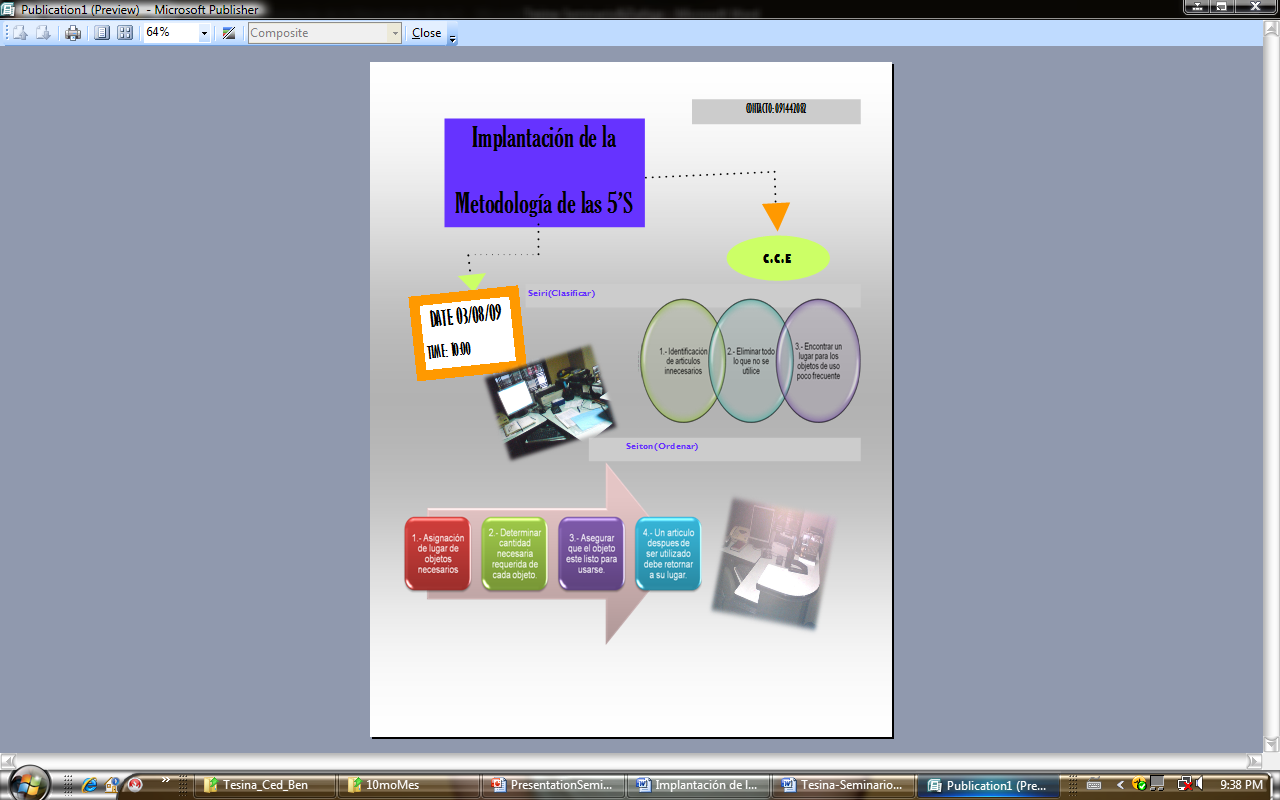 Anexo 1.1.- Afiche Seiri y Seiton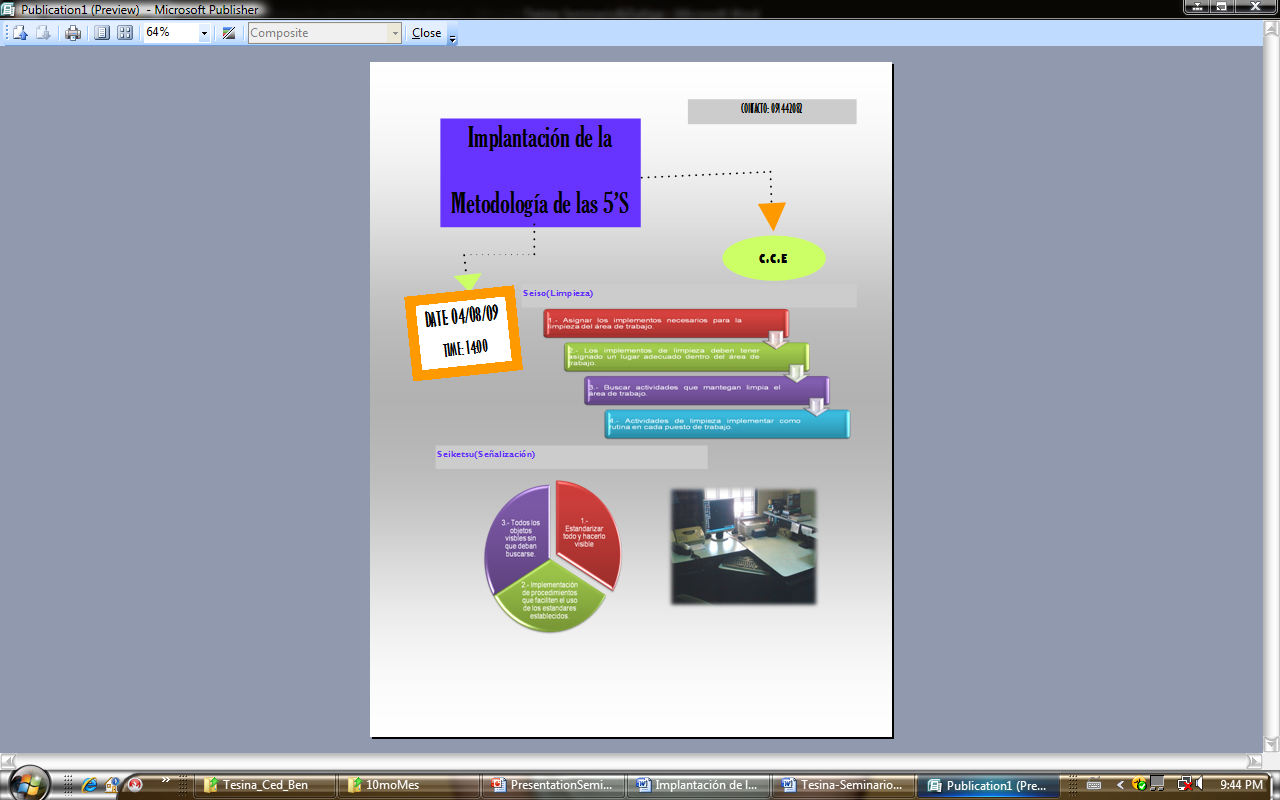 Anexo 1.2.- Afiche Seiso y Seiketsu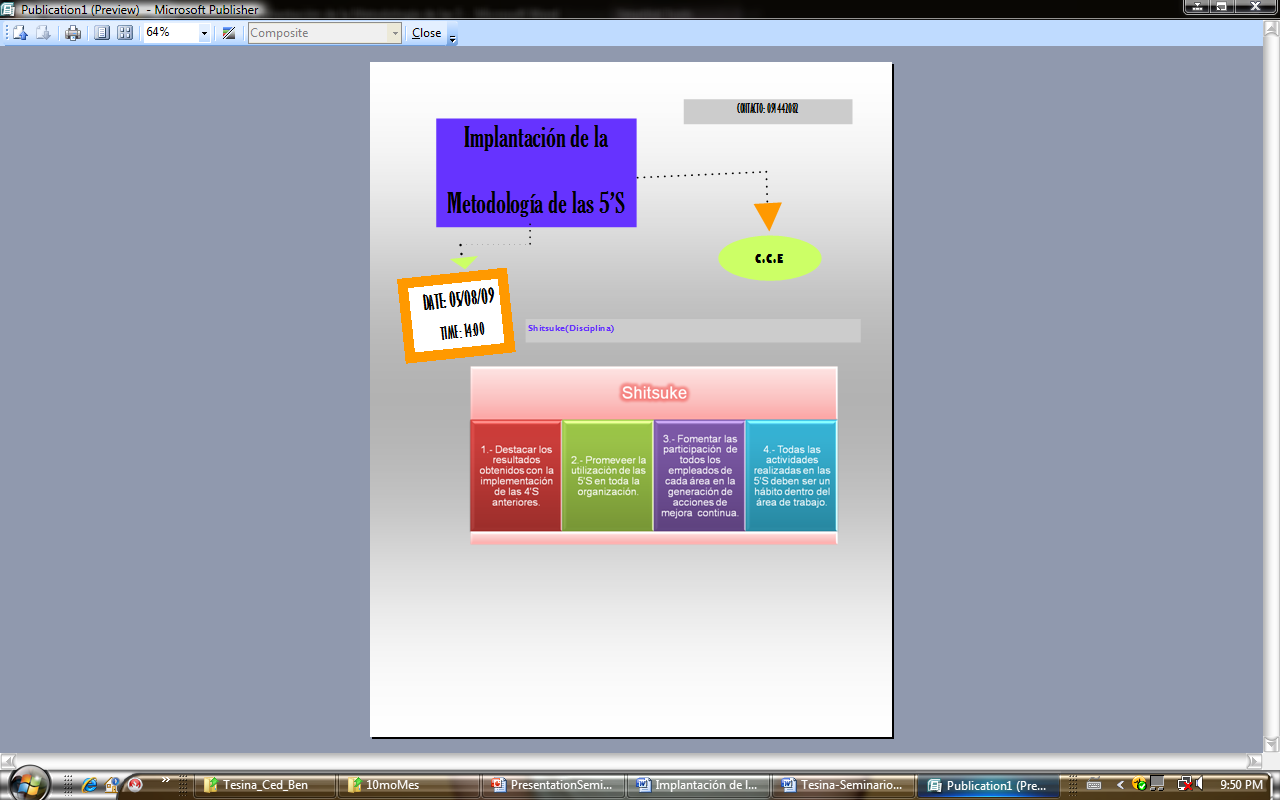 Anexo 1.3.- Afiche ShitsukeDISPONIBILIDAD         =       Tiempo Operativo (Averías, espera)Tiempo Disponible (No programado)RENDIMIENTO=  Producción real (micro paradas, velocidad reducida)Producción previstaCALIDAD                     =      Piezas buenasProducción realNº Nombre Cargo Instrucción Años Laborando1 Carlos Martínez Gerente General Superior- Ing. Comercial 102 Pedro Martínez Gerente Operaciones Superior-  Economista 103 Freddy Augurto Contador Superior-C.P.A. 104 Ibeth Yuquiza Asistente- Contable Bachiller- Contable 1 5 Wendy Tomalá Asistente- Contable Bachiller- Contable 2 6 Liliana Monteverde Relacionista Pública Superior- Ing. en Marketing y Publicidad 4 7 Oscar Carrión Capacitador Superior- Economista 3 8 Nicanor Villafuerte Capacitador Superior Ing. Mecánico 3 9 Viviana Merchán Capacitador Superior-Ing. Comercial 2 10 Jonás León Capacitador Superior- Ing. Industrial 5 11 Jefferson Quiñónez Bodega – Limpieza Bachiller 8 meses 12 Carlos Moreno Mensajero Bachiller 2 InfocusComputadorasImpresorasVehículosCostos de MantenimientoCostos de MantenimientoCostos de MantenimientoCostos de MantenimientoEmpresaEquipo de CómputoImpresoraProyectorSolucioneslhv$15$20$45Importronic$25$15$50Oficent$20$45$70Proyector MarcaFecha CompraFecha últimoMantenimientoFecha máximaDe garantíaFechaMantenimiento 1FechaMantenimiento 2Mitsubishi  SD510U200318 / 06 / 2005vencida15 / 07 / 200915 / 01 / 2010ImpresoraMarcaFecha CompraFecha últimoMantenimientoFecha máximaDe garantíaFechaMantenimiento 1FechaMantenimiento 2XEROX LASER 3100 MULTIFUNCTION200622 / 11 / 2008vencida31 / 08 / 200930 / 02 / 2010Frecuencia de Mantenimiento Preventivo de Equipos de CómputoFrecuencia de Mantenimiento Preventivo de Equipos de CómputoFrecuencia de Mantenimiento Preventivo de Equipos de CómputoFrecuencia de Mantenimiento Preventivo de Equipos de CómputoFrecuencia de Mantenimiento Preventivo de Equipos de CómputoEstaciones de trabajoCantidad FrecuenciaTiempoEncargadosÁrea de Contabilidad31 vez cada 2 semanas 15 min.UsuarioÁrea de Marketing51 vez por semana15 min.UsuarioÁrea Administrativa21 vez cada 2 semanas15 min.UsuarioImpresora11 vez por semana15 min.UsuarioProyector11 vez cada 2 semanas15 min.UsuarioTotal14PROCESO:RECEPCIÓN DEL REQUERIMIENTORECEPCIÓN DEL REQUERIMIENTORECEPCIÓN DEL REQUERIMIENTORECEPCIÓN DEL REQUERIMIENTOProveedorEntradasActividadesSalidas ClientePersonal de la empresaRequerimientos para reparación de equipo. (Órdenes de trabajo)Identificar la máquina.Revisar la máquinaHacer un pre-diagnóstico de posible causa.Contrarrestar con la descripción de quien solicitó la orden.Dejar claro lo que debe hacerse.Requerimiento consistente yentendibleProceso: Registro en bitácora/sistemasRECURSOSPersonalPersonalEquiposIdóneo y capacitado.Idóneo y capacitado.Dependiendo del problema que se presente.PROCESO:REGISTRO EN BITÁCORA DE MANTENIMIENTOREGISTRO EN BITÁCORA DE MANTENIMIENTOREGISTRO EN BITÁCORA DE MANTENIMIENTOREGISTRO EN BITÁCORA DE MANTENIMIENTOProveedorEntradasActividadesSalidas ClienteProceso:Recepción de requerimientosRequerimiento consistente y entendible Establecer secuencia correspondiente al requerimiento.Identificar la máquina y al propietario.Ingresar fecha y hora de solicitud.Identificar persona que solicitó requerimiento.Detallar claramente el problema.Detallar pre-diagnóstico del problema.Requerimiento claro para revisión.Proceso: Revisión de bitácora de mantenimiento.RECURSOSPersonalPersonalEquiposQuien solicitó el requerimiento.Personal a cargo de la revisión.Quien solicitó el requerimiento.Personal a cargo de la revisión.Bitácora de MantenimientoSistemaPROCESO:REVISIÓN DE BITÁCORA DE MANTENIMIENTOREVISIÓN DE BITÁCORA DE MANTENIMIENTOREVISIÓN DE BITÁCORA DE MANTENIMIENTOREVISIÓN DE BITÁCORA DE MANTENIMIENTOProveedorEntradasActividadesSalidas ClienteProceso:Registro en bitácora de mantenimientoRequerimiento claro para revisiónRevisa la bitácora de mantenimiento.Revisa el pre-diagnóstico, la hora de ingreso del requerimiento y la hora a dirigirse al lugar a solucionarlo.Confirma la hora para la realización del trabajo.Destino, responsable del caso, confirmación de hora para el trabajoProceso: Revisión y diagnóstico de la solución.RECURSOSPersonalPersonalEquiposQuien realizará la orden de trabajoQuien realizará la orden de trabajoBitácora de MantenimientoPROCESO:EJECUCIÓN DE LA SOLUCIÓNEJECUCIÓN DE LA SOLUCIÓNEJECUCIÓN DE LA SOLUCIÓNEJECUCIÓN DE LA SOLUCIÓNProveedorEntradasActividadesSalidas ClienteProceso: Revisión y diagnóstico de la solución.Solución sencilla: Identificación de la causa y determinación de pasos para la solución.Solución Compleja: Identificación de la causa y determinación de los requerimientos necesarios para la solución (Hardware).Solución del problema.Pruebas de funcionamiento del equipo.Informe de requerimientos al Gerente General o al Gerente de Operaciones.Recepción de repuestos.Instalación de repuestos.Pruebas y configuración del equipo.Si solución no es satisfactoria se realiza un nuevo diagnóstico.Acciones tomadas para la solución del requerimiento.Proceso:Elaboración del reporte técnico.RECURSOSPersonalPersonalEquiposQuien realizará la orden de trabajo.Quien realizará la orden de trabajo.Kit de reparación de PC.Manual de diagnóstico de problemas de computadoras.Repuestos de computadoras.PROCESO:ELABORACIÓN DE REPORTE TECNICO (EMPRESA CONTRATADA)ELABORACIÓN DE REPORTE TECNICO (EMPRESA CONTRATADA)ELABORACIÓN DE REPORTE TECNICO (EMPRESA CONTRATADA)ELABORACIÓN DE REPORTE TECNICO (EMPRESA CONTRATADA)ProveedorEntradasActividadesSalidas ClienteProceso: Ejecución de la soluciónAcciones tomadas para la solución del requerimiento.Llenar en el formato de reportes el requerimiento inicial con fecha y las actividades necesarias realizadas para la solución.Fecha de entrega.Firma de conformidad con el servicio recibido.Documento para archivo.Detalle de la entrega.Proceso: Entrega del trabajo.RECURSOSPersonalPersonalEquiposQuien realizará la orden de trabajo.Quien realizará la orden de trabajo.Computadora.PROCESO:ENTREGA DEL EQUIPO (USUARIOS CCE)ENTREGA DEL EQUIPO (USUARIOS CCE)ENTREGA DEL EQUIPO (USUARIOS CCE)ENTREGA DEL EQUIPO (USUARIOS CCE)ProveedorEntradasActividadesSalidas ClienteProceso:Elaboración del reporte técnico.Documento para archivo.Detalle de la entrega.Pruebas en sitio de los equipos.Corrección de detalles mínimos.Indicaciones para el buen funcionamiento de los equipos.Firma de conformidad del trabajo.Satisfacción del cliente.Personal Administrativo.RECURSOSPersonalPersonalEquiposResponsable de la ejecución del trabajo.Responsable de la ejecución del trabajo.NingunoPASOACCIÓNRESPONSABLE DE EJECUCIÓN1Contratación del nuevo personal.Gerente de Operaciones2Citar día, lugar y hora de inducción.Relacionista Pública3Comunica al Jefe de Área al que se incorporará el nuevo personal el día en que se realizará la inducción. Gerente de Operaciones4Cita a todo el personal del área a asistir a la reunión de inducción.Jefe del Área5Preparar documentos necesarios para la inducciónJefe del Área6Recibe al nuevo personal y lo dirige al lugar donde se desarrollará la inducción.Relacionista Pública7Presenta el nuevo personal al Gerente General.Gerente de Operaciones8Desarrolla el procedimiento de inducción.Gerente General9Indica actividades que se ejecutan dentro del área al que está a cargo.Jefe del Área10Aprendizaje de la filosofía de las 5S’s y los 8 pilares del TPMJefe del Área11Descripción detallada del cargo a desempeñar dentro de la organización y presentación de los compañeros de trabajo.Jefe del Área12Aclaraciones de dudas.Nuevo Personal13Ubicación en el sitio de trabajo.Jefe del ÁreaENTORNO:AMBIENTE FÍSICOENTORNO:CAPACITADORENTORNO:INFORMACIÓNENTORNO:GENERAL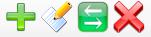 IngresarEditarRefrescarCancelarAñadirEvaluar